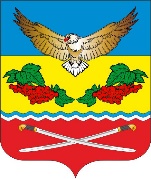 АДМИНИСТРАЦИЯКАЛИНИНСКОГО СЕЛЬСКОГО ПОСЕЛЕНИЯЦИМЛЯНСКОГО РАЙОНА ПОСЕЛЕНИЯ РОСТОВСКОЙ ОБЛАСТИПОСТАНОВЛЕНИЕ07.06.2023					№ 45			     ст. КалининскаяВ соответствии с постановлением Администрации Калининского сельского поселения от 27.11.2018 № 101 «Об утверждении Порядка разработки, реализации и оценки эффективности муниципальных программ Калининского сельского поселения», в целях приведения нормативного правового акта Администрации Калининского сельского поселения в соответствие с действующим законодательством, Администрация Калининского сельского поселения ПОСТАНОВЛЯЕТ:1. Внести в постановление Администрации Калининского сельского поселения от 27.11.2018г. № 104 «Об утверждении Методических рекомендаций по разработке и реализации муниципальных программ  Калининского сельского поселения» изменения, изложив приложение в новой редакции, согласно приложению к настоящему постановлению.2. Контроль за исполнением постановлением возложить на начальника сектора экономики и финансов Калининского сельского поселения.Глава АдминистрацииКалининского сельского поселения                                   А.Г.СавушинскийПостановление вносит сектор экономики и финансовАдминистрации Калининского сельского поселенияПриложениек постановлениюАдминистрации Калининскогосельского поселения от 07.06.2023 № 45МЕТОДИЧЕСКИЕ РЕКОМЕНДАЦИИ по разработке и реализации муниципальных программ Калининского сельского поселения1. Общие положенияМетодические рекомендации по разработке и реализации муниципальных программ Калининского сельского поселения (далее соответственно – Методические рекомендации, муниципальные программы) определяют требования к разработке проектов муниципальных программ и подготовке отчетов о ходе их реализации и оценке эффективности.В Методических рекомендациях используются понятия, предусмотренные Порядком разработки, реализации и оценки эффективности муниципальных программ Калининского сельского поселения, утвержденным постановлением Администрации Калининского сельского поселения от 27.11.2018 № 101 (далее – Порядок).Формирование муниципальных программ осуществляется исходя из принципов:долгосрочности целей социально-экономического развития и показателей их достижения, учета положений документов стратегического планирования, утвержденных Президентом Российской Федерации или Правительством Российской Федерации, Правительством Ростовской области, Администрацией Калининского сельского поселения;установления для муниципальных программ измеримых итоговых результатов реализации (конечных результатов, характеризуемых количественными и (или) качественными показателями состояния (изменения состояния) социально-экономического развития Калининского сельского поселения, которые отражают эффект от реализации муниципальной программы;интеграции муниципальных регулятивных (правоустанавливающих, правоприменительных и контрольных) и финансовых (бюджетных, налоговых, имущественных, кредитных и иных) мер для достижения целей муниципальных программ;определения муниципального органа исполнительной власти, ответственного за реализацию муниципальной программы (достижение конечных результатов);наличия у ответственного исполнителя, соисполнителей и участников реализации муниципальной программы полномочий и ресурсов, необходимых и достаточных для достижения целей муниципальной программы;проведения оценки результативности и эффективности реализации муниципальных программ, оценки их вклада в решение вопросов социально-экономического развития с возможностью их корректировки или досрочного прекращения, а также установления ответственности должностных лиц в случае неэффективной реализации муниципальных программ.На первоначальном этапе разработки муниципальной программы при оценке планируемой эффективности в зависимости от сферы реализации муниципальной программы проводится оценка влияния реализации муниципальной программы на макроэкономические, демографические, социальные показатели, в том числе оценка дополнительного прироста рабочих мест, ускорения темпов роста производства и роста производительности труда; оценка изменения параметров качества жизни населения; оценка финансово-экономических последствий реализации муниципальной программы (в том числе оценка динамики поступлений доходов бюджетов бюджетной системы).Информация об оценке планируемой эффективности муниципальной программы вносится на рассмотрение Администрации Калининского сельского поселения
в объеме не более 10 страниц.2. Требования к содержанию муниципальной программы2.1. Структура муниципальной программы и подпрограммы муниципальной программыМуниципальная программа имеет следующую структуру:Паспорт муниципальной программы и паспорта подпрограмм муниципальной программы.Текстовую часть муниципальной программы, содержащую описание приоритетов и целей муниципальной политики в соответствующей сфере, общую характеристику участия муниципальных образований Калининского сельского поселения в реализации муниципальной программы (не более 3 листов).Приложения к муниципальной программе, формируемые согласно приложению № 1к настоящим Методическим рекомендациям (таблицы № 1, № 4-10).Муниципальная программа может включать подпрограмму, которая направлена на обеспечение реализации муниципальной программы.К подпрограмме, направленной на обеспечение реализации муниципальной программы, предъявляются требования, аналогичные требованиям к другим подпрограммам муниципальной программы, за исключением требований к основным мероприятиям.Цели подпрограммы, направленной на обеспечение реализации муниципальной программы, обеспечивают эффективное управление реализацией муниципальной программы, в том числе эффективное исполнение муниципальных функций, повышение доступности и качества оказания муниципальных услуг в сфере реализации муниципальной программы, повышение эффективности и результативности бюджетных расходов в сфере реализации муниципальной программы.Задачи подпрограммы, направленной на обеспечение реализации муниципальной программы, могут включать внедрение новых управленческих механизмов в сфере реализации муниципальной программы (например, переход к предоставлению муниципальных услуг в электронном виде; разработка и внедрение единых нормативных затрат на оказание муниципальных услуг (выполнение работ) подведомственными учреждениями; модернизация технического оснащения и внедрение информационно-коммуникационных технологий, если результаты такой модернизации будут использоваться для целей нескольких подпрограмм муниципальной программы и т.д.), информационное обеспечение реализации муниципальной программы и мониторинг ее реализации.Цели и задачи подпрограммы, направленной на обеспечение реализации муниципальной программы, характеризуются количественными показателями, отвечающими требованиям пункта 2.5 раздела 2 Порядка.Для достижения целей (решения задач) подпрограммы, направленной на обеспечение реализации муниципальной программы, формируются основные мероприятия, в состав которых могут включаться:расходы на содержание аппаратов органов исполнительной власти Калининского сельского поселения;расходы на информационное и программно-аппаратное обеспечение, мониторинг и оценку эффективности хода реализации муниципальной программы в целом;расходы на проведение научных исследований и иных работ, результаты которых используются для достижения целей и решения задач.2.2. Заполнение паспорта муниципальной программы и подпрограммы муниципальной программыПаспорт муниципальной программы разрабатывается по форме согласно приложению № 1 к Порядку.Программно-целевые инструменты включают мероприятия ведомственных целевых программ в сфере реализации муниципальной программы. При отсутствии программно-целевых инструментов в данном пункте необходимо указать слово «отсутствуют».Цели, задачи и показатели, а также этапы и сроки реализации муниципальной программы указываются в соответствии с требованиями Порядка, а также настоящими Методическими рекомендациями.Ресурсное обеспечение муниципальной программы включает средства местного, областного и федерального бюджетов и внебюджетных источников.Объем ассигнований на реализацию муниципальной программы указывается в целом и по годам реализации муниципальной программы в тысячах рублей с точностью до одного знака после запятой. Ожидаемые результаты реализации муниципальной программы указываются в виде характеристики основных ожидаемых (планируемых) конечных результатов (изменений, отражающих эффект от реализации муниципальной программы) в сфере реализации муниципальной программы, сроков их достижения.Паспорт подпрограммы муниципальной программы разрабатывается аналогично паспорту муниципальной программы, за исключением подразделов «соисполнитель» и «подпрограммы», которые в паспорте подпрограммы отсутствуют.2.3. Цели, задачи и показатели муниципальной программы 
(подпрограмм муниципальной программы)Цель (цели) муниципальной программы должны соответствовать приоритетам муниципальной политики Калининского сельского поселения в сфере реализации муниципальной программы и определять конечные результаты реализации муниципальной программы.Цель (цели) должна обладать следующими свойствами:специфичность (цель должна соответствовать сфере реализации муниципальной программы);конкретность (не допускаются размытые (нечеткие) формулировки, допускающие произвольное или неоднозначное толкование);измеримость (достижение цели можно проверить, обеспечивается взаимосвязью целей с соответствующими показателями);достижимость (цель должна быть достижима за период реализации муниципальной программы);релевантность (соответствие формулировки цели ожидаемым конечным результатам реализации программы).Формулировка цели должна быть краткой и ясной и не должна содержать специальных терминов, указаний на иные цели, задачи или результаты, которые являются следствиями достижения самой цели, а также описания путей, средств и методов достижения цели.Достижение цели обеспечивается за счет решения задач муниципальной программы. Задачи муниципальной программы достигаются через реализацию совокупности взаимосвязанных мероприятий.Сформулированные задачи должны быть необходимы и достаточны для достижения соответствующей цели.Каждая подпрограмма муниципальной программы, за исключением обеспечивающей подпрограммы, должна быть направлена на решение конкретной задачи муниципальной программы. Цель соответствующей подпрограммы формируется с учетом задачи муниципальной программы, на решение которой она направлена. При этом дублирование взаимосвязанных целей подпрограмм и задач муниципальной программы не допускается. При постановке целей и задач необходимо обеспечить возможность проверки и подтверждения их достижения или решения. Информация о составе и значениях показателей приводится согласно приложению № 1к настоящим Методическим рекомендациям (таблица № 1).Используемые показатели должны соответствовать следующим требованиям:адекватность (показатель должен характеризовать прогресс в достижении цели или решении задачи и охватывать все существенные аспекты достижения цели или решения задачи подпрограммы);точность (погрешности измерения не должны приводить к искаженному представлению о результатах реализации подпрограммы);объективность (не допускается использование показателей, улучшение отчетных значений которых возможно при ухудшении реального положения дел; используемые показатели должны в наименьшей степени создавать стимулы для исполнителей подпрограммы, подведомственных им организаций к искажению результатов реализации подпрограммы);достоверность (способ сбора и обработки исходной информации должен допускать возможность проверки точности полученных данных в процессе независимого мониторинга и оценки подпрограммы);однозначность (определение показателя должно обеспечивать одинаковое понимание существа измеряемой характеристики как специалистами, так и конечными потребителями услуг, включая индивидуальных потребителей, для чего следует избегать излишне сложных показателей и показателей, не имеющих четкого, общепринятого определения и единиц измерения);экономичность (получение отчетных данных должно проводиться с минимально возможными затратами; применяемые показатели должны в максимальной степени основываться на уже существующих процедурах сбора информации);сопоставимость (выбор показателей следует осуществлять исходя из необходимости непрерывного накопления данных и обеспечения их сопоставимости за отдельные периоды с показателями, используемыми для оценки прогресса в реализации сходных (смежных) подпрограмм, а также с показателями, используемыми в международной практике);своевременность и регулярность (отчетные данные должны поступать со строго определенной периодичностью и с незначительным временным лагом между моментом сбора информации и сроком ее использования (для использования в целях мониторинга отчетные данные должны предоставляться не реже 1 раза в год).В число используемых показателей должны включаться показатели, характеризующие конечные общественно значимые результаты, непосредственные результаты и уровень удовлетворенности потребителей оказываемыми (финансируемыми) исполнителями муниципальными услугами (работами), их объемом и качеством.Количество показателей формируется исходя из принципов необходимости и достаточности для достижения целей и решения задач муниципальной программы (подпрограммы).Значения показателей муниципальной программы (подпрограмм) должны формироваться с учетом параметров прогноза социально-экономического развития Калининского сельского поселения на среднесрочный и долгосрочный период.На уровне муниципальной программы подлежат отражению показатели, направленные на достижение исключительно конечных результатов ее реализации. Показатели подпрограммы должны быть увязаны с показателями, муниципальной программы. Формируемые показатели подпрограммы могут характеризовать как непосредственные, так и конечные результаты ее реализации. Количество показателей подпрограммы не может более чем в два раза превышать количество реализуемых в рамках подпрограммы основных мероприятий.Показатели муниципальной программы и подпрограмм не могут дублироваться между собой, а также дублироваться в других муниципальных программах.Показатели должны иметь запланированные по годам количественные значения, измеряемые или рассчитываемые по утвержденным методикам в соответствии с требованиями пункта 2.5 раздела 2 Порядка.При утверждении муниципальной программы или при внесении в нее изменений (в части изменения сведений: о показателях, включенных в федеральный (региональный) план статистических работ; о методике расчета показателей муниципальной программы (подпрограмм), ответственным исполнителем муниципальной программы одновременно с проектом муниципальной программы (на этапе согласования) представляется в отдел экономического прогнозирования и закупок Администрации Калининского сельского поселения информация согласно приложению № 1 к настоящим Методическим рекомендациям (таблицы № 2, № 3). При этом указанная информация не включается в состав проекта муниципальной программы.Показатели, рассчитанные по методикам, утвержденным органами исполнительной власти Цимлянского района, применяются только при отсутствии возможности получить данные на основе федерального или регионального статистического наблюдения, а также невозможности применить показатели, рассчитанные по методикам, принятым федеральными органами исполнительной власти.При использовании показателей федеральных документов стратегического планирования, с целью обеспечения сопоставимости оценки, необходимо обеспечить единство методик расчета показателей муниципальных программ и показателей соответствующих федеральных документов стратегического планирования.Показатели, включаемые в муниципальную программу (подпрограмму), должны учитывать показатели, предусмотренные:Указом Президента Российской Федерации от 04.02.2021 № 68 «Об оценке эффективности деятельности высших должностных лиц (руководителей высших исполнительных органов государственной власти) субъектов Российской Федерации и деятельности органов исполнительной власти субъектов Российской Федерации»;государственными программами Российской Федерации в соответствующих сферах социально-экономического развития;стратегией социально-экономического развития Цимлянского района;проектами, направленными на реализацию национального проекта (программы), разработанного в соответствии с Указами Президента Российской Федерации от 07.05.2018 № 204 «О национальных целях и стратегических задачах развития Российской Федерации на период до 2024 года», от 21.07.2020 № 474 «О национальных целях развития Российской Федерации на период до 2030 года». При этом указанные показатели, должны количественно характеризовать ход реализации муниципальной программы (подпрограммы), непосредственно зависеть от решения основных задач и реализации муниципальной программы (подпрограммы), а также соответствовать иным требованиям, указанным в настоящем подразделе и пункте 2.4 Порядка;иными документами.В качестве наименования показателя используется лаконичное и понятное наименование, отражающее основную суть наблюдаемого явления.Единица измерения показателя выбирается из общероссийского классификатора единиц измерения (ОКЕИ).В ходе реализации муниципальной программы недопустима корректировка наименований показателей или исключение показателей. В случае внесения изменений в федеральные и областные правовые акты, наименование показателя не корректируется, начиная с текущего года вместо значений показателя ставится знак «–», и начиная с текущего года вводится новый показатель с новым наименованием и значениями.Необходимо исходить из минимизации количества показателей, отчетные данные по которым формируются со значительным временным лагом, так как отсутствие фактических значений в момент проведения оценки эффективности реализации муниципальной программы приводит к искажению результатов оценки и снижает ее практическую полезность для принятия управленческих решений.В случае если, показатели, предусмотренные проектами, направленными на реализацию национального проекта (программы), разработанного в соответствии с Указами Президента Российской Федерации от 07.05.2018 № 204 «О национальных целях и стратегических задачах развития Российской Федерации на период до 2024 года», от 21.07.2020  № 474 «О национальных целях развития Российской Федерации на период до 2030 года» не соответствуют требованиям подраздела 2.3 раздела 2 настоящих Методических рекомендаций и требованиям пункта 2.4 Порядка, то они могут включаться в качестве ожидаемых результатов реализации муниципальной программы (подпрограммы), основного мероприятия, приоритетного основного мероприятия муниципальной программы или контрольных событий (ожидаемых результатов контрольных событий).На основе последовательности решения задач муниципальной программы определяются этапы ее реализации. Для каждого из этапов необходимо определить промежуточные результаты реализации муниципальной программы.2.4. Основные мероприятия, приоритетные основные мероприятия, 
мероприятия ведомственных целевых программИнформация об основных мероприятиях, приоритетных основных мероприятиях, мероприятиях ведомственных целевых программ муниципальной программы отражается согласно приложению № 1 к настоящим Методическим рекомендациям (таблица № 4).Состав основных мероприятий, приоритетных основных мероприятий, мероприятий ведомственных целевых программ должен быть необходимым и достаточным для достижения целей и решения задач подпрограммы.На решение одной задачи подпрограммы может быть направлено несколько основных мероприятий подпрограмм, приоритетных основных мероприятий, мероприятий ведомственных целевых программ.Подпрограмма муниципальной программы должна включать в себя 
не менее двух основных мероприятий, приоритетных основных мероприятий или мероприятий ведомственных целевых программ.Основные мероприятия, приоритетные основные мероприятия, мероприятия ведомственных целевых программ не могут быть одновременно включены в другие муниципальные программы.При формировании состава основных мероприятий, приоритетных основных мероприятий, мероприятий ведомственных целевых программ учитывается возможность выделения контрольных событий муниципальной программы (включаемых в план реализации муниципальной программы), позволяющих оценить промежуточные или окончательные результаты выполнения основных мероприятий, приоритетных основных мероприятий, мероприятий ведомственных целевых программ в течение года.Масштаб основного мероприятия должен обеспечивать возможность контроля за ходом выполнения муниципальной программы, но не усложнять систему контроля и отчетности. Наименования основных мероприятий не могут дублировать наименования целей и задач подпрограммы.В рамках одного основного мероприятия могут объединяться однотипные по характеру мероприятия, приоритетные мероприятия, мероприятия ведомственных целевых программ. Основные мероприятия подпрограмм должны группироваться по следующим направлениям расходов:обеспечение выполнения функций муниципальными органами Калининского сельского поселения и обеспечение деятельности муниципальных подведомственных учреждений;социальное обеспечение, оказание мер социальной поддержки, в том числе исполнение публичных нормативных обязательств за счет средств местного и областного бюджетов;обеспечение мероприятий;социальное обеспечение, оказание мер социальной поддержки, в том числе исполнение публичных нормативных обязательств за счет средств федерального бюджета;осуществление бюджетных инвестиций;отражение расходов местного бюджета за счет целевых областных межбюджетных трансфертов;программные направления расходов, если их отражение не предусмотрено по обособленным направлениям расходов.2.5. Перечни инвестиционных проектов
 (объектов строительства, реконструкции и капитального ремонта, находящихся в муниципальной собственности Калининского сельского поселения)В случае включения в муниципальную программу объектов строительства, реконструкции и капитального ремонта, находящихся в муниципальной собственности Калининского сельского поселения, в состав муниципальной программы включается перечень инвестиционных проектов (объекты строительства, реконструкции и капитального ремонта, находящиеся в муниципальной собственности Калининского сельского поселения) в соответствии с приложением № 1 к настоящим Методическим рекомендациям (таблица № 5).Указанный перечень на очередной год и плановый период формируется при условии наличия положительного заключения государственной (негосударственной) экспертизы проектной документации, по долгосрочным контрактам – в соответствии с графиком производства работ.2.6. Информация по ресурсному обеспечению муниципальной программыИнформация о расходах местного бюджета на реализацию муниципальной программы представляется согласно приложению № 1 к настоящим Методическим рекомендациям (таблица № 6). Расходы на дорожное хозяйство в части неиспользованных остатков бюджетных ассигнований дорожного фонда Калининского сельского поселения отражаются в муниципальных программах с учетом особенностей, предусмотренных действующим законодательством.Если муниципальная программа направлена на достижение целей, относящихся к решению вопросов местного значения, а также предполагается использование иных источников, то в муниципальной программе, кроме информации о средствах местного бюджета, должна содержаться информация о безвозмездных поступлениях в местный бюджет (в том числе за счет средств областного и федерального бюджетов, Фонда содействия реформированию ЖКХ, Федерального фонда обязательного медицинского страхования, Пенсионного фонда Российской Федерации),внебюджетных источниках на реализацию муниципальной программы, представляемая согласно приложению № 1 к настоящим Методическим рекомендациям (таблица № 7).Ответственные исполнители муниципальных программ в месячный срок со дня вступления в силу решения Собрания депутатов о внесении изменений в решение Собрания депутатов о местном бюджете на текущий финансовый год и на плановый период (далее- Собрание депутатов) подготавливают в соответствии с Регламентом Администрации Калининского сельского поселения проекты постановлений Администрации Калининского сельского поселения о внесении соответствующих изменений в муниципальные программы, при этом муниципальные программы должны быть приведены в соответствие с решением Собрания депутатов не позднее 31 декабря текущего года.Средства, выделяемые из государственных внебюджетных фондов и не поступающие в доход местного бюджета, необходимо отражать во внебюджетных источниках.Расходы на содержание аппаратов органов исполнительной власти, являющихся ответственными исполнителями одной муниципальной программы, включаются в муниципальную программу, в которой орган исполнительной власти является ответственным исполнителем.В случае если орган исполнительной власти является ответственным исполнителем двух и более муниципальных программ, расходы на содержание его аппарата включаются в одну муниципальную программу.У органов исполнительной власти, не являющихся ответственными исполнителями муниципальных программ, расходы на содержание аппаратов могут отражаться в муниципальной программе, в которой отражаются мероприятия органа исполнительной власти в установленной сфере деятельности.2.7. Участие муниципальных образований Калининского сельского поселенияв реализации муниципальной программы Если муниципальная программа направлена на достижение целей, относящихся к вопросам местного значения, то в состав муниципальной программы включаются сведения о показателях муниципальной программы по муниципальным образованиям Калининского сельского поселения согласно приложению № 1 к настоящим Методическим рекомендациям (таблица № 8). При этом, значения целевых показателей по муниципальным образованиям Цимлянского района, включенных в муниципальную программу, должны соответствовать значениям целевых показателей результативности использования субсидий или иных межбюджетных трансфертов, установленных соглашениями о предоставлении субсидии или иного межбюджетного трансферта, имеющего целевое назначение, из областного бюджета местному бюджету.В муниципальной программе отражаются расходы бюджетов муниципальных образований на софинансирование субсидий местного бюджета. Распределение субсидий местным бюджетами иных межбюджетных трансфертов на очередной финансовый год и на плановый период, а также по годам, предшествующим очередному финансовому году, по муниципальным образованиям и направлениям расходования средств отражается согласно приложению № 1 к настоящим Методическим рекомендациям (таблица № 9).В муниципальной программе приводятся порядок предоставления и распределения субсидий местным бюджетам, а также методика распределения иных межбюджетных трансфертов местным бюджетам и правила их предоставления (в случае, если муниципальной программой предусматривается предоставление таких субсидий, иных межбюджетных трансфертов). Указанные порядок и (или) методика должны быть оформлены отдельным приложением к муниципальной программе и содержать механизм предоставления и распределения субсидий (иных межбюджетных трансфертов) по направлениям расходов и муниципальным образованиям Цимлянского района.Перечень инвестиционных проектов (объекты строительства, реконструкции и капитального ремонта, находящиеся в муниципальной собственности) формируется в соответствии с приложением № 1 к настоящим Методическим рекомендациям (таблица № 10).Указанный перечень на очередной год и плановый период формируется при условии наличия положительного заключения государственной (негосударственной) экспертизы проектной документации, по долгосрочным контрактам – в соответствии с графиком производства работ.3. План реализации муниципальной программы 3.1. Разработка плана реализации муниципальной программыПлан реализации муниципальной программы (далее – план реализации) разрабатывается на очередной финансовый год и содержит перечень значимых контрольных событий муниципальной программы, оказывающих существенное влияние на сроки и результаты реализации муниципальной программы, с указанием их сроков и ожидаемых результатов, согласно приложению № 1 к настоящим Методическим рекомендациям (таблица № 11).Подготовленный и подписанный руководителем органа исполнительной власти Цимлянского района, являющегося ответственным исполнителем муниципальной программы, проект плана реализации на очередной финансовый год представляется в отдел экономического прогнозирования и закупок Администрации Калининского сельского поселения посредством создания отдельной регистрационной карточки проекта документа (далее – РКПД) с применением электронной подписи в межведомственной системе электронного документооборота и делопроизводства «Дело» (далее – система «Дело») и подлежит утверждению не позднее 30 декабря текущего финансового года. Подготовленный и подписанный руководителем органа исполнительной власти Калининского сельского поселения, являющегося ответственным исполнителем муниципальной программы, проект внесения изменений в план реализации на текущий год (в случае внесения в него существенных изменений – включение нового основного мероприятия, приоритетного основного мероприятия, мероприятия ведомственной целевой программы, контрольного события) направляется одновременно с проектом муниципальной программы в сектор экономики и финансов Администрации Калининского сельского поселения посредством создания РКПД с применением электронной подписи в системе «Дело». Порядок рассмотрения плана реализации аналогичен порядку рассмотрения муниципальной программы.Контрольные события муниципальной программы по возможности выделяются по всем основным мероприятиям, приоритетным основным мероприятиям, мероприятиям ведомственных целевых программ, за исключением случаев, когда основное мероприятие подпрограммы носит длящийся характер, т.е. не имеет сроков начала и конца реализации, а также выраженного конечного результата его реализации.В плане реализации по возможности выделять не менее одного контрольного события для одной подпрограммы в квартал, обеспечивать равномерное распределение контрольных событий в течение года.В соответствии с подразделом 2.3 раздела 2 настоящих Методических рекомендаций в план реализации могут включаться в качестве контрольных событий (ожидаемых результатов контрольных событий) показатели, предусмотренные проектами, направленными на реализацию национального проекта (программы), разработанного в соответствии с Указами Президента Российской Федерации от 07.05.2018 № 204 «О национальных целях и стратегических задачах развития Российской Федерации на период до 2024 года», от 21.07.2020  № 474 «О национальных целях развития Российской Федерации на период до 2030 года».В случае наличия в муниципальной программе перечня инвестиционных проектов строительства, реконструкции, капитального ремонта, находящихся в муниципальной собственности Калининского сельского поселения, план реализации в обязательном порядке должен содержать контрольные события по каждому объекту строительства, реконструкции, капитального ремонта, находящемуся в муниципальной собственности Калининского сельского поселения.В случае, если в рамках муниципальной программы реализуются основные мероприятия, приоритетные основные мероприятия, финансируемые в том числе за счет средств субсидий из федерального бюджета, то в такой муниципальной программе отдельными контрольными событиями включаются показатели, отражающие значения результатов использования субсидий из федерального бюджета бюджету Калининского сельского поселения (если указанные показатели не включены в показатели муниципальной программы (подпрограммы).Основными характеристиками контрольных событий муниципальной программы являются общественная, в том числе социально-экономическая, значимость (важность) для достижения результата основного мероприятия, приоритетного основного мероприятия, ведомственной целевой программы и решения соответствующих задач подпрограммы, нулевая длительность, возможность однозначной оценки достижения (0% или 100%), по возможности документальное подтверждение результата.3.2. Подготовка отчетов об исполнении планов реализации 
по итогам полугодия, 9 месяцевВ целях обеспечения оперативного контроля за реализацией муниципальных программ ответственный исполнитель муниципальной программы по итогам полугодия, 9 месяцев направляет в сектор экономики и финансов Администрации Калининского сельского поселения отчет об исполнении плана реализации, согласованный начальником сектора экономики и финансов Администрации Калининского сельского поселения,  по форме согласно приложению № 1 к настоящим Методическим рекомендациям (таблица № 12) в сроки, установленные Порядком, для внесения на рассмотрение комиссии по обеспечению оперативного контроля за реализацией муниципальных программ Калининского сельского поселения (далее – Комиссия).Отчет об исполнении плана реализации по итогам полугодия и 9 месяцев, согласованный с начальником сектора экономики и финансов Администрации Калининского сельского поселения (сектор экономики и финансов Администрации Калининского сельского поселения направляется только пояснительная записка и отчет об исполнении плана реализации), направляется на рассмотрение в сектор экономики и финансов Администрации Калининского сельского поселения по системе «Дело» в виде регистрационной карточки проекта документа (РКПД). После согласования с сектором экономики и финансов Администрации Калининского сельского поселения отчет об исполнении плана реализации по итогам полугодия и 9 месяцев регистрируется и направляется по системе «Дело» в виде регистрационной карточки (РК).При подготовке отчета об исполнении плана реализации по итогам полугодия, 9 месяцев применяется программа текстового редактора или табличный редактор, с использованием шрифта размером № 14 (допускается 11, 12) через 1 межстрочных интервал, начертание – обычное.Пояснительная информация к отчету об исполнении плана по итогам полугодия, 9 месяцев реализации в обязательном порядке содержит следующие сведения: об ассигнованиях местного бюджета, предусмотренных муниципальной программой, в тыс. рублей;о фактическом освоении средств местного бюджета по итогам
(I полугодия, 9 месяцев) в тыс. рублей и процентах;о выполнении основных мероприятий, приоритетных основных мероприятий, мероприятий ведомственных целевых программ по каждой подпрограмме (если не выполнены – указать причины и принимаемые меры);о выполнении контрольных событий по каждой подпрограмме
(если не выполнены – указать причины и принимаемые меры), в том числе промежуточные результаты по контрольным событиям, срок наступления которых не наступил;о ходе выполнения работ по объектам строительства, реконструкции, капитального ремонта, находящимся в муниципальной собственности Калининского сельского поселения.Пояснительная информация подготавливается в соответствии с типовой формой в соответствии с приложением № 2 к настоящим Методическим рекомендациям.Оперативный контроль за реализацией муниципальных программ ориентирован на раннее предупреждение возникновения проблем и отклонений хода реализации муниципальной программы от запланированного.Объектом контроля является наступление контрольных событий муниципальной программы в установленные сроки, сведения о кассовом исполнении по муниципальной программе на отчетную дату.В качестве формулировок наступления контрольных событий реализации муниципальной программы рекомендуется использовать следующие:нормативный правовой акт утвержден;объект капитального строительства (реконструкции) введен в эксплуатацию;система разработана и введена в эксплуатацию и т.д.При наличии неисполненного, исполненного не в полном объеме основного мероприятия подпрограммы, приоритетного основного мероприятия, мероприятия ведомственной целевой программы либо контрольного события материалы, представляемые для рассмотрения на заседание Комиссии должны содержать поручения по исполнению такого основного мероприятия подпрограммы, приоритетного основного мероприятия, мероприятия ведомственной целевой программы либо контрольного события.4. Подготовка отчета о реализации муниципальной программы за годОтчет о реализации муниципальной программы за год (далее – годовой отчет) формируется ответственным исполнителем с учетом информации, полученной от соисполнителей и участников муниципальной программы, согласовывается и вносится на рассмотрение Администрации Калининского сельского поселения в порядке и сроки, установленные Порядком.Годовой отчет подготавливается в соответствии с типовой формой годового отчета в соответствии с приложением № 3 к настоящим Методическим рекомендациям.Отчет об исполнении плана реализации за год рассматривается в составе годового отчета по форме согласно приложению № 1 к настоящим Методическим рекомендациям (таблица № 13).Годовой отчет содержит:Конкретные результаты, достигнутые за отчетный период, при описании которых следует привести:основные результаты, достигнутые в отчетном году;характеристику вклада основных результатов в решение задач и достижение целей муниципальной программы.Результаты реализации основных мероприятий подпрограмм, приоритетных основных мероприятий, мероприятий ведомственных целевых программ, а также сведения о достижении контрольных событий, описание которых включает:перечень основных мероприятий подпрограмм, приоритетных основных мероприятий, мероприятий ведомственных целевых программ, выполненных и не выполненных (с указанием причин) в установленные сроки, согласно приложению № 1 к настоящим Методическим рекомендациям (таблица № 13);перечень контрольных событий, выполненных и не выполненных 
(с указанием причин) в установленные сроки согласно плану реализации согласно приложению № 1 к настоящим Методическим рекомендациям (таблица № 13);анализ последствий не реализации основных мероприятий подпрограмм, приоритетных основных мероприятий, мероприятий ведомственных целевых программ на реализацию муниципальной программы.Анализ факторов, повлиявших на ход реализации муниципальной программы, с приложением анализа фактических и вероятных последствий влияния указанных факторов на основные параметры муниципальной программы.Сведения об использовании бюджетных ассигнований и внебюджетных средств на реализацию муниципальной программы (таблица № 14).Сведения о достижении значений показателей муниципальной программы, подпрограмм муниципальной программы за год согласно приложению № 1 к настоящим Методическим рекомендациям (таблица № 15), с обоснованием отклонений по показателям, плановые значения по которым не достигнуты либо значительно перевыполнены; сведения о достижении значений показателей муниципальной программы, подпрограмм муниципальной программы по муниципальным образованиям за год согласно приложению № 1 к настоящим Методическим рекомендациям (таблица № 16), с обоснованием отклонений по показателям, плановые значения по которым не достигнуты либо значительно перевыполнены.Информацию о результатах оценки эффективности муниципальной программы.Предложения по дальнейшей реализации муниципальной программы, в том числе по оптимизации бюджетных расходов на реализацию основных мероприятий подпрограмм, приоритетных основных мероприятий, мероприятий ведомственных целевых программ и корректировке целевых показателей реализации муниципальной программы на текущий финансовый год и плановый период и их обоснование в случае отклонений от плановой динамики реализации муниципальной программы или воздействия факторов риска, оказывающих негативное влияние на основные параметры муниципальной программы. К годовому отчету за последний год реализации муниципальной программы требование настоящего пункта не применяется.5. Управление, контроль реализации и оценка эффективности муниципальной программыУправление и контроль реализации муниципальной программы должны соответствовать требованиям раздела 5 Порядка.Основные мероприятия подпрограмм, приоритетные основные мероприятия, мероприятия ведомственных целевых программ муниципальной программы реализуются в соответствии со сроками, установленными муниципальной программой. Изменение сроков и объема средств, предусмотренных на реализацию основных мероприятий подпрограмм, приоритетных основных мероприятий, мероприятий ведомственных целевых программ, влияющие на реализацию основных параметров муниципальной программы (подпрограммы), требует корректировки муниципальной программы (подпрограммы).Оценка эффективности реализации муниципальной программы осуществляется на основе положения об оценке эффективности муниципальных программ, утвержденного постановлением Администрации Калининского сельского поселения от 27.11.2018 № 101 «Об утверждении Порядка разработки, реализации и оценки эффективности муниципальных программ Калининского сельского поселения».Оценка эффективности муниципальных программ осуществляется в целях достижения оптимального соотношения связанных с их реализацией затрат и достигаемых в ходе реализации результатов, а также обеспечения принципов бюджетной системы Российской Федерации: результативности и эффективности использования бюджетных средств; прозрачности (открытости); достоверности бюджета; адресности и целевого характера бюджетных средств.Оценка эффективности реализации муниципальной программы должна содержать общую оценку вклада муниципальной программы в социально-экономическое развитие Цимлянского района.Оценка вклада муниципальной программы в социально-экономическое развитие Калининского сельского поселения производится по следующим направлениям:оценка достижения запланированных результатов;оценка бюджетной эффективности.В ходе проведения оценки достижения запланированных результатов муниципальной программы за год (за весь период реализации муниципальной программы) фактически достигнутые значения показателей сопоставляются с их плановыми значениями.В случае выявления отклонений фактических результатов в отчетном году от запланированных на этот год необходимо с указанием нереализованных или реализованных не в полной мере основных мероприятий подпрограмм, приоритетных основных мероприятий, мероприятий ведомственных целевых программ муниципальных программ представлять обоснование причин:отклонения достигнутых в отчетном периоде значений показателей от плановых, а также изменений в этой связи плановых значений показателей на предстоящий период;значительного недовыполнения одних показателей в сочетании с перевыполнением других или значительного перевыполнения по большинству плановых показателей в отчетном периоде.При подготовке информации о результатах оценки бюджетной эффективности реализации муниципальных программ, включаемой в годовой отчет, следует исходить из следующего основного принципа: при реализации муниципальных программ ответственные исполнители муниципальных программ в рамках установленных им бюджетных полномочий должны исходить из необходимости достижения заданных результатов с использованием наименьшего объема средств или достижения наилучшего результата с использованием определенного муниципальной программой объема средств.Сведения об оценке бюджетной эффективности согласно приложению № 1 к настоящим Методическим рекомендациям (таблицы № 17-21), не включаемые в состав годового отчета, направляются в адрес сектора экономики и финансов Администрации Калининского сельского поселения одновременно (в связках) с проектом правового акта об утверждении отчета о реализации муниципальной программы за отчетный год (период).Сведения об оценке степени реализации основных мероприятий согласно приложению № 1 к настоящим Методическим рекомендациям (таблица № 22), не включаемые в состав годового отчета, направляются в адрес сектора экономики и финансов Администрации Калининского сельского поселения одновременно (в связках) с проектом правового акта об утверждении отчета о реализации муниципальной программы за отчетный год (период).Результаты оценки бюджетной эффективности включаются в годовой отчет в виде краткого описания сведений об оценке бюджетной эффективности согласно приложению № 1 к настоящим Методическим рекомендациям(таблицы № 17-22), направленных в адрес сектора экономики и финансов Администрации Калининского сельского поселения одновременно с представленным проектом правового акта. Бюджетная эффективность реализации муниципальной программы рассчитывается по формуле, указанной в приложении № 2 к Порядку.Приложение № 1к Методическим рекомендациям по разработке и реализации муниципальным программКалининского сельского поселенияТаблица № 1СВЕДЕНИЯо показателях муниципальной программы, подпрограмм муниципальной программы и их значениях <1><1> При необходимости данную таблицу можно размещать более чем на одной странице (например, 2019-2024 годы, 2025-2030 годы).<2> Статистический или ведомственный.<3> Указываются значения за 2 года (фактическое значение за предыдущей год и оценка в год разработки муниципальной программы, которая подлежит корректировке после получения фактического значения). <4> В случае необходимости разбивки показателя.Таблица № 2СВЕДЕНИЯо показателях, включенных в федеральный (региональный) план статистических работТаблица № 3СВЕДЕНИЯо методике расчета показателей муниципальной программыТаблица № 4ПЕРЕЧЕНЬподпрограмм, основных мероприятий, приоритетных основных мероприятий и мероприятий ведомственных целевых программ 
муниципальной программы<1> В целях оптимизации содержания информации в графе 2 допускается использование аббревиатур, например: основное
мероприятие – ОМ, приоритетное основное мероприятие – ПОМ, мероприятие ведомственной целевой программы – мероприятие ВЦП.Таблица № 5ПЕРЕЧЕНЬинвестиционных проектов (объектов капитального строительства, реконструкции и капитального ремонта, находящихся в муниципальной собственности Калининского сельского поселения) <1><1> При необходимости данную таблицу можно размещать более чем на одной странице (например, 2019-2024 годы, 2025-2030 годы).<2> В случае отсутствия положительного заключения экспертизы проектной документации, о достоверности определения сметной стоимости указать сроки ее получения и ассигнования, предусмотренные на разработку проектной документации.<3>Включается в приложение при наличии средств.Таблица № 6РАСХОДЫ местного бюджета на реализацию муниципальной программы <1><1> При необходимости данную таблицу можно размещать более чем на одной странице (например, 2019-2024 годы, 2025-2030 годы).<2> Корректировка расходов отчетного финансового года в текущем финансовом году не допускается.<3> Здесь и далее в строке «всего» указываются расходы на реализацию муниципальной программы (подпрограммы, основного мероприятия, приоритетного основного мероприятия и мероприятия ведомственной целевой программы), учитывающие расходы, предусмотренные нормативными правовыми актами, в результате которых возникают расходные обязательства Цимлянского района.<4>В целях оптимизации содержания информации в графе 1 допускается использование аббревиатур, например: муниципальная
программа – МП, основное мероприятие – ОМ, приоритетное основное мероприятие – ПОМ.<5> Данная строка вводится в случае наличия в составе основного мероприятия более чем один код бюджетной классификации.Таблица № 7РАСХОДЫна реализацию муниципальной программы <1><1> При необходимости данную таблицу можно размещать более чем на одной странице (например, 2019-2024 годы, 2025-2030 годы).<2>Корректировка расходов отчетного финансового года в текущем финансовом году не допускается. <3>Здесь и далее в таблице сумма строк «местный бюджет» и «безвозмездные поступления» должна соответствовать строке «Всего» 
таблицы № 6. <4> Включается в приложение при наличии средств.Таблица № 8СВЕДЕНИЯо показателях по муниципальным образованиям Калининского сельского поселения <1><1> При необходимости данную таблицу можно размещать более чем на одной странице (например, 2019-2024 годы, 2025-2030 годы).<2> Указываются значения за 2 года (фактическое значение за предыдущей год и оценка в год разработки муниципальной программы, которая подлежит корректировке после получения фактического значения).Таблица № 9РАСПРЕДЕЛЕНИЕсубсидий (иных межбюджетных трансфертов) по муниципальным образованиям и направлениям расходования средств <1>тыс. рублей<1> При необходимости данную таблицу можно размещать более чем на одной странице (например, 2019-2024 годы, 2025-2030 годы).<2> Включается в приложение при наличии средств.<3> Наименование направления субсидии, иного межбюджетного трансферта заполняется в соответствии с местным законом об местном бюджете.Таблица № 10ПЕРЕЧЕНЬ инвестиционных проектов (объектов капитального строительства, реконструкции и капитального ремонта, 
находящихся в муниципальной собственности)<1><1> При необходимости данную таблицу можно размещать более чем на одной странице (например, 2019-2024 годы, 2025-2030 годы).<2> В случае отсутствия положительного заключения экспертизы проектной документации, о достоверности определения сметной стоимости указать сроки ее получения и ассигнования, предусмотренные на разработку проектной документации.<3>Включается в приложение при наличии средств.Таблица № 11ПЛАН РЕАЛИЗАЦИИмуниципальной ___________________ на _______ год<1> По строкам «Мероприятие», «Приоритетное мероприятие» указывается заместитель руководителя, курирующий данное направление, либо начальник структурного подразделения, непосредственно подчиненный руководителю. По строке «Контрольное событие муниципальной программы» указывается руководитель, а также заместитель руководителя, курирующий данное направление, либо начальник структурного подразделения, непосредственно подчинённый руководителю органа исполнительной власти Цимлянского района, определенного ответственным исполнителем, соисполнителем. <2> Объем расходов приводится на очередной финансовый год. <3> Бюджетные ассигнования, предусмотренные на реализацию основного мероприятия, приоритетного основного мероприятия и мероприятия ведомственной целевой программы в обязательном порядке должны быть распределены по соответствующим мероприятиям и приоритетным мероприятиям (в случае их наличия).<4> В целях оптимизации содержания информации в графе 2 допускается использование аббревиатур, например: муниципальная
программа – МП, основное мероприятие – ОМ, приоритетное основное мероприятие – ПОМ.Таблица № 12ОТЧЕТоб исполнении плана реализации муниципальной программы ________________     за отчетный период ___ мес. 20__ г.<1> По строкам «Мероприятие», «Приоритетное мероприятие» указывается заместитель руководителя, курирующий данное направление, либо начальник структурного подразделения, непосредственно подчиненный руководителю. По строке «Контрольное событие муниципальной программы» указывается руководитель, а также заместитель руководителя, курирующий данное направление, либо начальник структурного подразделения, непосредственно подчинённый руководителю органа исполнительной власти Цимлянского района, определенного ответственным исполнителем, соисполнителем. <2> Графа заполняется по завершенным основным мероприятиям, мероприятиям, мероприятиям ведомственных целевых программ.<3> В случае наличия нескольких контрольных событий одного основного мероприятия, приоритетного основного мероприятия, мероприятия ведомственной целевой программы.<4> В целях оптимизации содержания информации в графе 2 допускается использование аббревиатур, например: муниципальная программа – МП, основное мероприятие – ОМ, приоритетное основное мероприятие – ПОМ.Таблица № 13СВЕДЕНИЯо выполнении основных мероприятий, приоритетных основных мероприятий, мероприятий, приоритетных мероприятий и мероприятий ведомственных целевых программ, а также контрольных событий муниципальной программы за 20__ г.<1> В целях оптимизации содержания информации в графе 2 допускается использование аббревиатур, например: муниципальная
программа – ГП, основное мероприятие – ОМ, приоритетное основное мероприятие – ПОМ.Таблица № 14СВЕДЕНИЯоб использовании бюджетных ассигнований и внебюджетных средств на реализацию муниципальной программы за 20__ г.<1> В соответствии с бюджетной отчетностью на 1 января текущего финансового года.<2>Включается в приложение при наличии средств.<3> По основным мероприятиям, приоритетным основным мероприятиям и мероприятиям ведомственных целевых программ в графе 3 «Объем расходов (тыс. рублей), предусмотренных муниципальной программой» сумма должна соответствовать данным Таблицы 6.<4> В целях оптимизации содержания информации в графе 1 допускается использование аббревиатур, например: муниципальная программа – МП, основное мероприятие – ОМ, приоритетное основное мероприятие – ПОМ.Таблица № 15СВЕДЕНИЯо достижении значений показателей <1> Приводится фактическое значение показателя за год, предшествующий отчетному.Таблица № 16СВЕДЕНИЯо достижении значений показателей по муниципальному образованию <1> Приводится фактическое значение показателя за год, предшествующий отчетному.Таблица № 17ИНФОРМАЦИЯо возникновении экономии бюджетных ассигнований на реализацию основных мероприятий, приоритетных основных мероприятий, мероприятий ведомственных целевых программ муниципальной программы, 
в том числе в результате проведения закупок, при условии их исполнения в полном объеме в отчетном году<1> В целях оптимизации содержания информации в графе 2 допускается использование аббревиатур, например: муниципальная программа – МП, основное мероприятие – ОМ, приоритетное основное мероприятие – ПОМ.Таблица № 18ИНФОРМАЦИЯо соблюдении условий софинансирования расходных обязательств Калининского сельского поселения
при реализации основных мероприятий, приоритетных основных мероприятий и мероприятий ведомственных целевых программ муниципальной программы в отчетном году<1> В целях оптимизации содержания информации в графе 2 допускается использование аббревиатур, например: муниципальная программа – МП, основное мероприятие – ОМ, приоритетное основное мероприятие – ПОМ.Таблица № 19ИНФОРМАЦИЯо соблюдении условий софинансирования расходных обязательств муниципальных образований 
при реализации основных мероприятий подпрограмм, мероприятий ведомственных целевых программ муниципальной программы 
в отчетном году<1> В соответствии с постановлением Правительства Ростовской области от 28.12.2011 № 302 «Об уровне софинансирования субсидий местным бюджетам для софинансирования  расходных обязательств, возникающих при выполнении полномочий органов местного самоуправления по вопросам местного значения».Таблица № 20ИНФОРМАЦИЯо расходах за счет средств, полученных от предпринимательской и иной приносящей доход деятельности, муниципальных бюджетных и автономных учреждений Калининского сельского поселения в отчетном годутыс. рублей<1>Остаток средств на начало отчетного года.<2>Остаток средств на начало года, следующего за отчетным.Таблица № 21ИНФОРМАЦИЯоб основных мероприятиях, приоритетных основных мероприятиях, мероприятиях ведомственных целевых программ, финансируемых за счет средств местного бюджета, безвозмездных поступлений в местный бюджет и областных бюджетов, выполненных в полном объемеТаблица № 22ИНФОРМАЦИЯоб основных мероприятиях, приоритетных основных мероприятиях, мероприятиях ведомственных целевых программ, финансируемых за счет всех источников финансирования, выполненных в полном объемеПриложение № 2к Методическим рекомендациям по разработке и реализации муниципальным программКалининского сельского поселенияТиповая форма пояснительной информация к отчету об исполнении плана реализации муниципальной программы Калининского сельского поселенияпо итогам первого полугодия и 9 месяцев текущего годаПояснительная информация к отчету об исполнении плана реализации муниципальной программы Калининского сельского поселения«__________________»(наименование)на 20__(текущий год)год по итогам ______________(I полугодия/9 месяцев)20__ года(текущий год)	Муниципальная программа Калининского сельского поселения «____________________» (далее – муниципальная программа) утверждена постановлением Администрации Калининского сельского поселения от __________ № ___.На реализацию муниципальной программы в 20__ году предусмотрено ________ тыс. рублей, сводной бюджетной росписью – ________ тыс. рублей. Фактическое освоение средств по итогам ___________ 20__ года составило ______ тыс. рублей или ____ процентов от предусмотренного сводной бюджетной росписью объема 
(в случае необходимости фактическое освоение средств можно отразить 
в разрезе соисполнителей и участников).	Муниципальная программа включает в себя следующие подпрограммы:подпрограмма 1 – «______________________» (далее – подпрограмма 1);подпрограмма 2 – «______________________» (далее – подпрограмма 2);…План реализации муниципальной программы на 20__ год утвержден __________________ (реквизиты нормативного правового акта 
об утверждении плана – вид документа, его наименование, дата, номер).	На реализацию мероприятий подпрограммы 1 в 20__ году муниципальной программой предусмотрено _________ тыс. рублей, сводной бюджетной росписью – ________тыс. рублей. Фактическое освоение средств по итогам _________ 20__ года составило ________ тыс. рублей или ____ процентов.	В рамках подпрограммы 1 в 20__ году предусмотрено ___ основных мероприятий, из которых: выполнены в срок ___, раньше запланированного срока – ___, с нарушением установленного срока – ___ (если завершение основных мероприятий запланировано на конец года, то указывается информация будут ли они выполнены по итогам года и возможные риски, проблемы при их выполнении).	Далее по каждому завершенному основному мероприятию указываются фактические результаты.	Достижение целей и задач подпрограммы 1 оценивается 
на основании ___ контрольных событий:1. По итогам _______ 20__ года достигнуты ___ контрольных события, из них: ранее запланированного срока – ___, в установленный срок – ___, с нарушением установленного срока – ___ (указывается причины нарушения установленного срока):указывается фактический результат контрольного события (контрольное событие __);указывается фактический результат контрольного события (контрольное событие __);….2. По итогам _______ 20__ года не достигнуты следующие контрольные события:контрольное событие __ «Наименование» указывается причина;контрольное событие __ «Наименование» указывается причина;….3. По ___ контрольным событиям по итогам _______ 20__ года достигнуты следующие промежуточные результаты:указывается промежуточный результат контрольного события (контрольное событие __);указывается промежуточный результат контрольного события (контрольное событие __);….Отдельно указывается информация о ходе выполнения работ по объектам строительства, реконструкции, капитального ремонта, находящимся в муниципальной собственности Цимлянского района.На реализацию мероприятий подпрограммы 2 в 20__ году муниципальной программой предусмотрено _________ тыс. рублей, сводной бюджетной росписью – ________тыс. рублей. Фактическое освоение средств по итогам _________ 20__ года составило ________ тыс. рублей или ____ процентов.В завершении пояснительной записке указывается краткая информация об исполнении плана реализации (например, в ходе анализа исполнения плана реализации муниципальной программы не установлено несоблюдение сроков исполнения основных мероприятий и контрольных событий, либо в ходе анализа исполнения плана реализации муниципальной программы установлено несоблюдение сроков исполнения основных мероприятий и контрольных событий, в результате чего приняты следующие меры: …). Приложение № 3к Методическим рекомендациям по разработке и реализации муниципальным программКалининского сельского поселенияТиповая форма отчета о реализации муниципальной программы Калининского сельского поселения за отчетный годОтчето реализации муниципальной программы Калининского сельского поселения«__________»(наименование) за __________ год (отчетный год)Раздел 1. Конкретные результаты, достигнутые за __________ годВ целях создания условий для __________________(цель программы) в рамках реализации муниципальной программы Калининского сельского поселения «__________»(наименование), утвержденной постановлением Администрации Калининского сельского поселения__________(реквизиты НПА)(далее – муниципальная программа), ответственным исполнителем и участниками муниципальной программы в ___________ году реализован комплекс мероприятий, в результате которых:результат 1;результат 2;результат 3;….Текстовая часть раздела 1 не более 1листа.Раздел 2. Результаты реализации основных мероприятий, приоритетных основных мероприятий и мероприятий ведомственных целевых программ и/или приоритетных проектов (программа), а также сведения о достижении контрольных событий муниципальной программы (в наименование и текстовую часть раздела 2 включаются слова «мероприятий ведомственных целевых программ» в случае, если в рамках муниципальной программы реализуются мероприятия ведомственных целевых программ)Достижению результатов в __________ году способствовала реализация ответственным исполнителем, соисполнителем и участниками муниципальной программы основных мероприятий, приоритетных основных мероприятий и мероприятий ведомственных целевых программ.В рамках подпрограммы 1 «__________»(наименование), предусмотрена реализация ________(количество) основных мероприятий, ________(количество) приоритетных основных мероприятий и _______(количество) контрольных событий.Основное мероприятие 1.1. «__________________»(наименование)
выполнено/выполнено не в полном объеме/не выполнено (в случае невыполнения/выполнения не в полном объеме указать причины). Кратко указываются результаты реализации основного мероприятия.Приоритетное основное мероприятие 1.2. «________________»(наименование)выполнено/выполнено не в полном объеме/не выполнено (в случае невыполнения/выполнения не в полном объеме указать причины). Кратко указываются результаты реализации основного мероприятия.По подпрограмме 1 «__________»(наименование) предусмотрено выполнение________ (количество)контрольных событий, из них достигнуто в установленные сроки – ________(количество), с нарушением срока – ________(количество); не достигнуто – ________(количество).
(по недостигнутым, достигнутым с нарушением срока контрольным событиям указываются причины). ….Сведения о выполнении основных мероприятий, приоритетных основных мероприятий и мероприятий ведомственных целевых программ, а также контрольных событий муниципальной программы приведены в приложении № 1 к отчету о реализации муниципальной программы.Раздел 3. Анализ факторов, повлиявших 
на ход реализации муниципальной программыВ __________(отчетный год) году на ход реализации муниципальной программы оказывали влияние следующие факторы:фактор 1;фактор 2;фактор 3;….Влияние факторов на реализацию муниципальной программы.Текстовая часть раздела 3 не более 1листа.Раздел 4. Сведения об использовании бюджетных ассигнований 
и внебюджетных средств на реализацию муниципальной программыОбъем запланированных расходов на реализацию муниципальной программы на __________(отчетный год) год составил___________(плановый объем средств за счет всех источников)тыс. рублей, в том числе по источникам финансирования:местный бюджет – __________ (плановый объем средств) тыс. рублей;безвозмездные поступления из федерального бюджета – ______(плановый объем средств) тыс. рублей;областной бюджет – ____________ (плановый объем средств) тыс. рублей;внебюджетные источники – ______(плановый объем средств)  тыс. рублей.План ассигнований в соответствии с решением Собрания депутатов Калининского сельского поселения о местном бюджете на очередной финансовый год и на плановый период _____(реквизиты и наименование НПА) составил __тыс. рублей. В соответствии со сводной бюджетной росписью – ______ тыс. рублей, в том числе по источникам финансирования:местный бюджет – ____________ (плановый объем средств) тыс. рублей;безвозмездные поступления из федерального бюджета – _______ (плановый объем средств) тыс. рублей;областной бюджет – ____________ (плановый объем средств) тыс. рублей;внебюджетные источники – ________(плановый объем средств) тыс. рублей.Исполнение расходов по муниципальной программе составило _________ тыс. рублей, в том числе по источникам финансирования:местный бюджет – __________ (фактический объем средств) тыс. рублей;безвозмездные поступления из федерального бюджета – ______ (фактический объем средств) тыс. рублей;областной бюджет – _________ (фактический объем средств) тыс. рублей;внебюджетные источники – _________(фактический объем средств) тыс. рублей.Объем неосвоенных бюджетных ассигнований местного бюджета 
и безвозмездных поступлений в местный бюджет составил________(объем неосвоенных средств)тыс. рублей, из них:___________(объем неосвоенных средств)тыс. рублей – причина 1 (например, неисполнение подрядными организациями условий контрактов);______________(объем неосвоенных средств) тыс. рублей – причина 2 (например, экономия по факту выполненных работ);…..Сведения об использовании бюджетных ассигнований и внебюджетных средств на реализацию муниципальной программы за_________(отчетный год) год приведены в приложении № 2 к отчету о реализации муниципальной программы.Раздел 5. Сведения о достижении 
значений показателей муниципальной
программы, подпрограмм муниципальной программы за _________ годМуниципальной программой и подпрограммами муниципальной программы предусмотрено ______(количество) показателей, по _______(количество) из которых фактические значения соответствуют плановым, по _______(количество) показателям фактические значения превышают плановые, по _______ (количество)показателям не достигнуты плановые значения.	Показатель 1 «____________»(наименование)– плановое значение, фактическое значение (в случае недостижения либо значительного перевыполнения указать причины).Показатель 2 «____________»(наименование) – плановое значение, фактическое значение (в случае недостижения либо значительного перевыполнения указать причины).	….Показатель 1.1 «____________»(наименование) – плановое значение, 
фактическое значение (в случае недостижения либо значительного перевыполнения указать причины).Показатель 1.2 «____________»(наименование) – плановое значение, 
фактическое значение (в случае не достижения либо значительного перевыполнения указать причины).….Сведения о достижении значений показателей муниципальной программы, подпрограмм муниципальной программы с обоснованием отклонений по показателям приведены в приложении № 3 к отчету о реализации муниципальной программы. Сведения о достижении значений показателей муниципальной программы, подпрограмм муниципальной программы по муниципальным образованиям Калининского сельского поселения приведены в приложении № 4 к отчету о реализации муниципальной программы.Раздел 6. Результаты оценки 
эффективности реализации муниципальной программыЭффективность муниципальной программы определяется на основании степени выполнения целевых показателей, основных мероприятий и оценки бюджетной эффективности муниципальной программы.1. Степень достижения целевых показателей муниципальной программы, подпрограмм муниципальной программы:степень достижения целевого показателя 1 – ___;степень достижения целевого показателя 2 – ___;…..степень достижения целевого показателя 1.1 – ___;степень достижения целевого показателя 1.2 – ___;….Суммарная оценка степени достижения целевых показателей муниципальной программы составляет _____ (значения для расчета), что характеризует_(низкий/удовлетворительный/высокий)уровень эффективности реализации муниципальной программы по степени достижения целевых показателей.2. Степень реализации всех основных мероприятий, приоритетных основных мероприятий и мероприятий ведомственных целевых программ, предусмотренных к реализации в отчетном году, оценивается как доля основных мероприятий, приоритетных основных мероприятий и мероприятий ведомственных целевых программ, выполненных в полном объеме.Степень реализации основных мероприятий, приоритетных основных мероприятий и мероприятий ведомственных целевых программ, составляет_____(значения для расчета), что характеризует (низкий/удовлетворительный/высокий) уровень эффективности реализации муниципальной программы по степени реализации основных мероприятий, приоритетных основных мероприятий и мероприятий ведомственных целевых программ.3. Бюджетная эффективность реализации муниципальной программы рассчитывается в несколько этапов.3.1. Степень реализации основных мероприятий, приоритетных основных мероприятий и мероприятий ведомственных целевых программ, финансируемых за счет средств федерального, областного и местного бюджетов, оценивается как доля мероприятий, выполненных в полном объеме.Степень реализации основных мероприятий, приоритетных основных мероприятий и мероприятий ведомственных целевых программ, муниципальной программы составляет (фактическое значение/ плановое значение).3.2. Степень соответствия запланированному уровню расходов за счет средств федерального, областного и местного бюджетов, оценивается как отношение фактически произведенных в отчетном году бюджетных расходов на реализацию муниципальной программы к их плановым значениям.Степень соответствия запланированному уровню расходов:_______(фактические бюджетные расходы)тыс. рублей / ______(плановые бюджетные ассигнования) тыс. рублей = _____.3.3. Эффективность использования средств местного бюджета рассчитывается как отношение степени реализации основных мероприятий, приоритетных основных мероприятий и мероприятий ведомственных целевых программ к степени соответствия запланированному уровню расходов за счет средств федерального, областного и местного бюджетов.Эффективность использования финансовых ресурсов на реализацию муниципальной программы:____/_____ = _____, в связи с чем бюджетная эффективность реализации муниципальной программы является(низкой/удовлетворительной/высокой).Уровень реализации муниципальной программы в целом (уровень реализации муниципальной программы определяется на основании степени выполнения достижения целевых показателей, выполнения основных мероприятий, мероприятий ведомственных целевых программ и/или проектов (программ) и оценки бюджетной эффективности муниципальной программы):____ х 0,5 + _____ х 0,3 + ____ х 0,2 = ____, в связи с чем уровень реализациимуниципальнойпрограммыявляется(низким/удовлетворительным/высоким).В данном разделе также указывается следующая информация:о возникновении экономии бюджетных ассигнований на реализацию основных мероприятий, приоритетных основных мероприятий и мероприятий ведомственных целевых программ муниципальной программы в отчетном году;о соблюдении условий софинансирования расходных обязательств Калининского сельского поселения при реализации основных мероприятий, приоритетных основных мероприятий и мероприятий ведомственных целевых программ муниципальной программы в отчетном году;о соблюдении условий софинансирования расходных обязательств муниципальных образований при реализации основных мероприятий, приоритетных основных мероприятий и мероприятий ведомственных целевых программ муниципальной программы в отчетном году;о расходах за счет средств, полученных от предпринимательской и иной приносящей доход деятельности, муниципальных бюджетных и автономных учреждений Калининского сельского поселения в отчетном году.Раздел 7. Предложения по дальнейшей 
реализации муниципальной программыВ данном разделе содержатся предложения по дальнейшей реализации муниципальной программы, в том числе по оптимизации бюджетных расходов на реализацию основных мероприятий, приоритетных основных мероприятий, мероприятий, ведомственных целевых программ муниципальной программы и корректировке целевых показателей реализации муниципальной программы на текущий финансовый год и плановый период и их обоснование в случае отклонений от плановой динамики реализации муниципальной программы (к годовому отчету за последний год реализации муниципальной программы требования настоящего раздела не применяются).О внесении изменений в постановление Администрации Калининского сельского поселения от 27.11.2018 № 104 «Об утверждении Методических рекомендаций по разработке и реализации муниципальных программ  Калининского сельского поселения»№
п/пНомер и наименование показателя Вид показателя <2>Единица измеренияДанные для расчета значений показателей <3>Данные для расчета значений показателей <3>Значения показателейЗначения показателейЗначения показателей№
п/пНомер и наименование показателя Вид показателя <2>Единица измеренияотчетный
годтекущий
годочередной финансовый годпервый год планового периода…123456789Муниципальная программаМуниципальная программаМуниципальная программаМуниципальная программаМуниципальная программаМуниципальная программаМуниципальная программаМуниципальная программаМуниципальная программа1.1.Показатель 1     1.2.Показатель 2     1.3.Показатель 3     1.4.Показатель 4     ……Подпрограмма 1Подпрограмма 1Подпрограмма 1Подпрограмма 1Подпрограмма 1Подпрограмма 1Подпрограмма 1Подпрограмма 1Подпрограмма 12.1.Показатель 1.1., в том числе: <4>2.2.Показатель 1.112.3.Показатель 1.122.4.Показатель 1.22.5.Показатель 1.3……Подпрограмма 2Подпрограмма 2Подпрограмма 2Подпрограмма 2Подпрограмма 2Подпрограмма 2Подпрограмма 2Подпрограмма 2Подпрограмма 21234567893.1.Показатель 2.13.2.Показатель 2.23.3.Показатель 2.3……№ 
п/пНомер и наименование 
показателя Пункт федерального (регионального) плана статистических работНаименование формы статистического наблюдения и 
реквизиты акта, в соответствии с которым утверждена формаСубъект 
официального 
статистического 
учета123451.Показатель 1……№  
п/пНомер и наименование 
показателя Единица 
измеренияМетодика расчета показателя (формула) и методологические пояснения к показателю Базовые 
показатели 
(используемые 
в формуле)123451.Показатель 1  базовый        
показатель 1   1.Показатель 1  базовый        
показатель 2   …... №
п/пНомер и наименование 
основного мероприятия, приоритетного основного мероприятия,мероприятия ведомственной целевой программы <1>Соисполнитель, участник, ответственный за исполнение Срок (годы)Срок (годы)Ожидаемый результат 
(краткое описание)Последствия 
нереализации основного 
мероприятия, приоритетного основного мероприятия, мероприятия ведомственной 
целевой
программыСвязь с 
показателями муниципальной
программы 
(подпрограммы)№
п/пНомер и наименование 
основного мероприятия, приоритетного основного мероприятия,мероприятия ведомственной целевой программы <1>Соисполнитель, участник, ответственный за исполнение начала 
реализацииокончания 
реализацииОжидаемый результат 
(краткое описание)Последствия 
нереализации основного 
мероприятия, приоритетного основного мероприятия, мероприятия ведомственной 
целевой
программыСвязь с 
показателями муниципальной
программы 
(подпрограммы)12345678I. Подпрограмма 1I. Подпрограмма 1I. Подпрограмма 1I. Подпрограмма 1I. Подпрограмма 1I. Подпрограмма 1I. Подпрограмма 1I. Подпрограмма 11. Цель подпрограммы 11. Цель подпрограммы 11. Цель подпрограммы 11. Цель подпрограммы 11. Цель подпрограммы 11. Цель подпрограммы 11. Цель подпрограммы 11. Цель подпрограммы 11.1. Задача 1 подпрограммы 11.1. Задача 1 подпрограммы 11.1. Задача 1 подпрограммы 11.1. Задача 1 подпрограммы 11.1. Задача 1 подпрограммы 11.1. Задача 1 подпрограммы 11.1. Задача 1 подпрограммы 11.1. Задача 1 подпрограммы 11.1.1.Основное мероприятие 1.1показатели 1, 1.11.1.2Основное мероприятие 1.21.1.3.Приоритетное основное мероприятие 1.3. Реализация регионального проекта «___________». Наименование мероприятия1.1.4.Приоритетное основное мероприятие 1.4. Реализация регионального проекта «___________». Наименование мероприятия ………Ведомственная целевая программа 1Ведомственная целевая программа 1Ведомственная целевая программа 1Ведомственная целевая программа 1Ведомственная целевая программа 1Ведомственная целевая программа 1Ведомственная целевая программа 112345678…Мероприятие ВЦП 1.1…Мероприятие ВЦП 1.2…... 1.2. Задача 2 подпрограммы 11.2. Задача 2 подпрограммы 11.2. Задача 2 подпрограммы 11.2. Задача 2 подпрограммы 11.2. Задача 2 подпрограммы 11.2. Задача 2 подпрограммы 11.2. Задача 2 подпрограммы 11.2. Задача 2 подпрограммы 11.2.1.Основное мероприятие 1.51.2.2.Основное мероприятие 1.6……II. Подпрограмма 2II. Подпрограмма 2II. Подпрограмма 2II. Подпрограмма 2II. Подпрограмма 2II. Подпрограмма 2II. Подпрограмма 2II. Подпрограмма 22. Цель подпрограммы 22. Цель подпрограммы 22. Цель подпрограммы 22. Цель подпрограммы 22. Цель подпрограммы 22. Цель подпрограммы 22. Цель подпрограммы 22. Цель подпрограммы 22.1. Задача 1 подпрограммы 22.1. Задача 1 подпрограммы 22.1. Задача 1 подпрограммы 22.1. Задача 1 подпрограммы 22.1. Задача 1 подпрограммы 22.1. Задача 1 подпрограммы 22.1. Задача 1 подпрограммы 22.1. Задача 1 подпрограммы 22.1.1.Основное мероприятие 2.1 2.1.2.Основное мероприятие 2.22.1.3.Приоритетное основное мероприятие 2.3. Реализация регионального проекта «___________». Наименование мероприятия2.1.4.Приоритетное основное мероприятие 2.4. Реализация регионального проекта «___________». Наименование мероприятия……..№ п/пНаименование инвестиционного проектаОтветственный исполнитель, соисполнитель, участникНомер и дата положительного заключения экспертизы проектной документации, о достоверности определения сметной стоимости<2>ИсточникифинансированияСметная стоимость в ценах соответствующих лет, тыс. рублей Объем бюджетных ассигнований по годам реализации муниципальной программыОбъем бюджетных ассигнований по годам реализации муниципальной программыОбъем бюджетных ассигнований по годам реализации муниципальной программыОбъем бюджетных ассигнований по годам реализации муниципальной программыОбъем бюджетных ассигнований по годам реализации муниципальной программыОбъем бюджетных ассигнований по годам реализации муниципальной программыОбъем бюджетных ассигнований по годам реализации муниципальной программы№ п/пНаименование инвестиционного проектаОтветственный исполнитель, соисполнитель, участникНомер и дата положительного заключения экспертизы проектной документации, о достоверности определения сметной стоимости<2>ИсточникифинансированияСметная стоимость в ценах соответствующих лет, тыс. рублей …отчетный финансовый годтекущий финансовый годочередной 
финансовый годпервый год планового 
 периодавторой год планового периода...12345678910111213Муниципальная программа «________________»Муниципальная программа «________________»Муниципальная программа «________________»Муниципальная программа «________________»Муниципальная программа «________________»Муниципальная программа «________________»Муниципальная программа «________________»Муниципальная программа «________________»Муниципальная программа «________________»Муниципальная программа «________________»Муниципальная программа «________________»Муниципальная программа «________________»Муниципальная программа «________________»ХХХХвсегоХХХХобластной бюджетХХХХмежбюджетные трансферты федерального бюджета <3>ХХХХвнебюджетные источники <3>Итого по объектам капитального строительства и реконструкцииИтого по объектам капитального строительства и реконструкцииХвсегоИтого по объектам капитального строительства и реконструкцииИтого по объектам капитального строительства и реконструкцииХобластной бюджет Итого по объектам капитального строительства и реконструкцииИтого по объектам капитального строительства и реконструкцииХмежбюджетные трансферты федерального бюджета <3>Итого по объектам капитального строительства и реконструкцииИтого по объектам капитального строительства и реконструкцииХвнебюджетные источники <3>Итого по объектам капитального ремонтаИтого по объектам капитального ремонтаХвсегоИтого по объектам капитального ремонтаИтого по объектам капитального ремонтаХобластной бюджет Итого по объектам капитального ремонтаИтого по объектам капитального ремонтаХмежбюджетные трансферты федерального бюджета <3>Итого по объектам капитального ремонтаИтого по объектам капитального ремонтаХвнебюджетные источники <3>Подпрограмма 1 «________________»Подпрограмма 1 «________________»Подпрограмма 1 «________________»Подпрограмма 1 «________________»Подпрограмма 1 «________________»Подпрограмма 1 «________________»Подпрограмма 1 «________________»Подпрограмма 1 «________________»Подпрограмма 1 «________________»Подпрограмма 1 «________________»Подпрограмма 1 «________________»Подпрограмма 1 «________________»Подпрограмма 1 «________________»1.1.Инвестиционный проектвсего1.1.Инвестиционный проектобластной бюджет1.1.Инвестиционный проектмежбюджетные трансферты федерального бюджета <3>1.1.Инвестиционный проектвнебюджетные источники <3>1.2.…всего 1.2.…областной бюджет 1.2.…межбюджетные трансферты федерального бюджета <3>1.2.…внебюджетные источники <3>Подпрограмма 2 «____________________»Подпрограмма 2 «____________________»Подпрограмма 2 «____________________»Подпрограмма 2 «____________________»Подпрограмма 2 «____________________»Подпрограмма 2 «____________________»Подпрограмма 2 «____________________»Подпрограмма 2 «____________________»Подпрограмма 2 «____________________»Подпрограмма 2 «____________________»Подпрограмма 2 «____________________»Подпрограмма 2 «____________________»Подпрограмма 2 «____________________»2.1.Инвестиционный проектвсего2.1.Инвестиционный проектобластной бюджет2.1.Инвестиционный проектмежбюджетные трансферты федерального бюджета <3>2.1.Инвестиционный проектвнебюджетные источники <3>2.2.………всего2.2.………областной бюджет 2.2.………межбюджетные трансферты федерального бюджета <3>2.2.………внебюджетные источники <3>№ п/пНаименование муниципальной программы, подпрограммы, номер и наименование основного мероприятия, приоритетного основного мероприятия, мероприятия ведомственной целевой программы <4>Ответственныйисполнитель,соисполнители, участникиКод бюджетной
классификации расходовКод бюджетной
классификации расходовКод бюджетной
классификации расходовКод бюджетной
классификации расходовОбъем расходов всего
(тыс. рублей)В том числе по годам реализациимуниципальной программы, <1>В том числе по годам реализациимуниципальной программы, <1>В том числе по годам реализациимуниципальной программы, <1>В том числе по годам реализациимуниципальной программы, <1>В том числе по годам реализациимуниципальной программы, <1>В том числе по годам реализациимуниципальной программы, <1>В том числе по годам реализациимуниципальной программы, <1>№ п/пНаименование муниципальной программы, подпрограммы, номер и наименование основного мероприятия, приоритетного основного мероприятия, мероприятия ведомственной целевой программы <4>Ответственныйисполнитель,соисполнители, участникиГРБСРзПрЦСРВРОбъем расходов всего
(тыс. рублей)…отчетный финансовый год, <2>текущий финансовый годочередной финансовый годпервый год планового периодавторой год планового периода...1234567891011121314151.Муниципальная
программавсего <3>, в том числе:XXXX1.Муниципальная
программаответственный исполнитель муниципальной программы, всегоXXX1.Муниципальная
программасоисполнитель 1, всегоXXX1.Муниципальная
программасоисполнитель 2, всего XXX1.Муниципальная
программа…1.Муниципальная
программаучастник 1, всего XXX1.Муниципальная
программаучастник 2, всего XXX1.Муниципальная
программа… ………………………………2.Подпрограмма 1всего, в том числе:XXXX2.Подпрограмма 1исполнитель подпрограммы 1 (соисполнитель муниципальной программы) XXX2.Подпрограмма 1участник 1 XXX2.Подпрограмма 1участник 2 XXX3.Основноемероприятие 1.1 всего, в том числе:<5>XXXX3.Основноемероприятие 1.1 исполнитель 1 основного мероприятия 1.2 (участник муниципальной программы)3.Основноемероприятие 1.1 исполнитель 2 основного мероприятия 1.2 (участник муниципальной программы)4.Основноемероприятие 1.2всего, в том числе:<5>XXXX4.Основноемероприятие 1.2исполнитель основного мероприятия 1.1 (участник муниципальной программы)5.Приоритетное основное мероприятие 1.3. Реализация регионального проекта «___________». Наименование мероприятиявсего, в том числе:<5>XXXX5.Приоритетное основное мероприятие 1.3. Реализация регионального проекта «___________». Наименование мероприятияисполнитель приоритетного основного мероприятия (участник муниципальной программы)5.Приоритетное основное мероприятие 1.3. Реализация регионального проекта «___________». Наименование мероприятияисполнитель приоритетного основного мероприятия (участник муниципальной программы)……………….………………………6.МероприятиеВЦП 1.1всего, в том числе: <5>XXXX6.МероприятиеВЦП 1.1исполнитель мероприятия ВЦП 1.1 (участник муниципальной программы)7.МероприятиеВЦП 1.2всего, в том числе:<5>XXXX7.МероприятиеВЦП 1.2исполнитель мероприятия ВЦП 1.2 (участник муниципальной программы)……………………………………№ п/пНаименование 
муниципальной программы, наименование подпрограммыИсточникфинансирования Объем расходов всего
(тыс. рублей),В том числе по годам реализациимуниципальной программыВ том числе по годам реализациимуниципальной программыВ том числе по годам реализациимуниципальной программыВ том числе по годам реализациимуниципальной программыВ том числе по годам реализациимуниципальной программыВ том числе по годам реализациимуниципальной программыВ том числе по годам реализациимуниципальной программы№ п/пНаименование 
муниципальной программы, наименование подпрограммыИсточникфинансирования Объем расходов всего
(тыс. рублей),…отчетный 
финансовый год, <2>текущий 
финансовый 
годочередной 
финансовый годпервый год планового периодавторой год 
планового периода…12345678910111.Муниципальная программавсего1.Муниципальная программаместный бюджет, <3>1.Муниципальная программабезвозмездные поступления в местный бюджет, <3>, <4>1.Муниципальная программав том числе за счет средств:1.Муниципальная программафедерального бюджета,1.Муниципальная программаобластного бюджета,1.Муниципальная программаФонда содействия реформированию ЖКХ1.Муниципальная программаФедерального фонда обязательного медицинского страхования1.Муниципальная программаПенсионного фонда Российской Федерации1.Муниципальная программавнебюджетные источники <4>2.Подпрограмма 1всего2.Подпрограмма 1местный бюджет, <3>2.Подпрограмма 1безвозмездные поступления в местный бюджет, <3>, <4>2.Подпрограмма 1в том числе за счет средств:2.Подпрограмма 1федерального бюджета2.Подпрограмма 1областного бюджета,2.Подпрограмма 1Фонда содействия реформированию ЖКХ2.Подпрограмма 1Федерального фонда обязательного медицинского страхования2.Подпрограмма 1Пенсионного фонда Российской Федерации2.Подпрограмма 1внебюджетные источники <4>3.Подпрограмма 2всего3.Подпрограмма 2местный бюджет, <3>3.Подпрограмма 2безвозмездные поступления в местный бюджет, <3>, <4>3.Подпрограмма 2в том числе за счет средств:3.Подпрограмма 2федерального бюджета3.Подпрограмма 2областного бюджета,3.Подпрограмма 2Фонда содействия реформированию ЖКХ3.Подпрограмма 2Федерального фонда обязательного медицинского страхования3.Подпрограмма 2Пенсионного фонда Российской Федерации3.Подпрограмма 2внебюджетные источники <4>№
п/пНаименование муниципального образования Данные для расчета значения показателя <2>Данные для расчета значения показателя <2>Значения показателейЗначения показателейЗначения показателей№
п/пНаименование муниципального образования отчетный годтекущий годочередной финансовый годпервый год планового периода ...1234567Показатель 1. Наименование показателя (единица измерения)Показатель 1. Наименование показателя (единица измерения)Показатель 1. Наименование показателя (единица измерения)Показатель 1. Наименование показателя (единица измерения)Показатель 1. Наименование показателя (единица измерения)Показатель 1. Наименование показателя (единица измерения)Показатель 1. Наименование показателя (единица измерения)1.1.Наименование муниципального образования1.2.Наименование муниципального образования1.3.Наименование муниципального образования…………………№ п/пНаименование муниципального образования 
…Очередной финансовый годОчередной финансовый годОчередной финансовый годОчередной финансовый годОчередной финансовый годПервый год планового периодаПервый год планового периодаПервый год планового периодаПервый год планового периодаПервый год планового периодаВторой год планового периодаВторой год планового периодаВторой год планового периодаВторой год планового периодаВторой год планового периода№ п/пНаименование муниципального образования 
…всегов том числе:в том числе:в том числе:в том числе:всегов том числе:в том числе:в том числе:в том числе:всегов том числе:в том числе:в том числе:в том числе:№ п/пНаименование муниципального образования 
…всегоза счет средств местного бюджетаза счет средств областного бюджетаза счет средств федерального бюджета<2>за счет средств Фонда реформирования жилищно- коммунального хозяйства,<2>всегоза счет средств местного бюджетаза счет средств областного бюджетаза счет средств федерального бюджета<2>за счет средств Фонда реформирования жилищно-коммунального хозяйства<2>всегоза счет средств местного бюджетаза счет средств областного бюджетаза счет средств федерального бюджета<2>за счет средств Фонда реформирования жилищно-коммунального хозяйства<2>123456789101112131415161718Субсидия (иной межбюджетный трансферт) на … (наименование направления субсидии, иного межбюджетного трансферта) <3>Субсидия (иной межбюджетный трансферт) на … (наименование направления субсидии, иного межбюджетного трансферта) <3>Субсидия (иной межбюджетный трансферт) на … (наименование направления субсидии, иного межбюджетного трансферта) <3>Субсидия (иной межбюджетный трансферт) на … (наименование направления субсидии, иного межбюджетного трансферта) <3>Субсидия (иной межбюджетный трансферт) на … (наименование направления субсидии, иного межбюджетного трансферта) <3>Субсидия (иной межбюджетный трансферт) на … (наименование направления субсидии, иного межбюджетного трансферта) <3>Субсидия (иной межбюджетный трансферт) на … (наименование направления субсидии, иного межбюджетного трансферта) <3>Субсидия (иной межбюджетный трансферт) на … (наименование направления субсидии, иного межбюджетного трансферта) <3>Субсидия (иной межбюджетный трансферт) на … (наименование направления субсидии, иного межбюджетного трансферта) <3>Субсидия (иной межбюджетный трансферт) на … (наименование направления субсидии, иного межбюджетного трансферта) <3>Субсидия (иной межбюджетный трансферт) на … (наименование направления субсидии, иного межбюджетного трансферта) <3>Субсидия (иной межбюджетный трансферт) на … (наименование направления субсидии, иного межбюджетного трансферта) <3>Субсидия (иной межбюджетный трансферт) на … (наименование направления субсидии, иного межбюджетного трансферта) <3>Субсидия (иной межбюджетный трансферт) на … (наименование направления субсидии, иного межбюджетного трансферта) <3>Субсидия (иной межбюджетный трансферт) на … (наименование направления субсидии, иного межбюджетного трансферта) <3>Субсидия (иной межбюджетный трансферт) на … (наименование направления субсидии, иного межбюджетного трансферта) <3>Субсидия (иной межбюджетный трансферт) на … (наименование направления субсидии, иного межбюджетного трансферта) <3>Субсидия (иной межбюджетный трансферт) на … (наименование направления субсидии, иного межбюджетного трансферта) <3>ИтогоИтого1.1.1.2.1.3.1.4.№ п/пНаименование инвестиционногопроектаНомер и дата положительных заключений экспертизы проектной документации, о достоверности определения сметной стоимости <2>ИсточникифинансированияСметная стоимость в ценах соответствующих лет, тыс. рублейОбъем бюджетных ассигнований по годам реализации муниципальной программыОбъем бюджетных ассигнований по годам реализации муниципальной программыОбъем бюджетных ассигнований по годам реализации муниципальной программыОбъем бюджетных ассигнований по годам реализации муниципальной программыОбъем бюджетных ассигнований по годам реализации муниципальной программыОбъем бюджетных ассигнований по годам реализации муниципальной программыОбъем бюджетных ассигнований по годам реализации муниципальной программы№ п/пНаименование инвестиционногопроектаНомер и дата положительных заключений экспертизы проектной документации, о достоверности определения сметной стоимости <2>ИсточникифинансированияСметная стоимость в ценах соответствующих лет, тыс. рублей…отчетный 
финансовый год, текущий 
финансовый 
годочередной 
финансовый годпервый год планового периодавторой год   
планового
 периода...123456789101112Муниципальная программа «_______________»Муниципальная программа «_______________»Муниципальная программа «_______________»Муниципальная программа «_______________»Муниципальная программа «_______________»Муниципальная программа «_______________»Муниципальная программа «_______________»Муниципальная программа «_______________»Муниципальная программа «_______________»Муниципальная программа «_______________»Муниципальная программа «_______________»Муниципальная программа «_______________»ХХХвсего ХХХобластной бюджетХХХфедеральный бюджет <3>ХХХместный бюджет <3>ХХХвнебюджетные источники <3>Всего по объектам капитального строительства и реконструкцииВсего по объектам капитального строительства и реконструкцииХвсего Всего по объектам капитального строительства и реконструкцииВсего по объектам капитального строительства и реконструкцииХобластной бюджетВсего по объектам капитального строительства и реконструкцииВсего по объектам капитального строительства и реконструкцииХфедеральный бюджет <3>Всего по объектам капитального строительства и реконструкцииВсего по объектам капитального строительства и реконструкцииХместный бюджет <3>Всего по объектам капитального строительства и реконструкцииВсего по объектам капитального строительства и реконструкцииХвнебюджетные источники <3>Всего по объектам капитального ремонтаВсего по объектам капитального ремонтаХвсего Всего по объектам капитального ремонтаВсего по объектам капитального ремонтаХобластной бюджетВсего по объектам капитального ремонтаВсего по объектам капитального ремонтаХфедеральный бюджет <3>Всего по объектам капитального ремонтаВсего по объектам капитального ремонтаХместный бюджет <3>Всего по объектам капитального ремонтаВсего по объектам капитального ремонтаХвнебюджетные источники <3>Подпрограмма 1 «_______________»Подпрограмма 1 «_______________»Подпрограмма 1 «_______________»Подпрограмма 1 «_______________»Подпрограмма 1 «_______________»Подпрограмма 1 «_______________»Подпрограмма 1 «_______________»Подпрограмма 1 «_______________»Подпрограмма 1 «_______________»Подпрограмма 1 «_______________»Подпрограмма 1 «_______________»Подпрограмма 1 «_______________»Наименование муниципального образованияНаименование муниципального образованияНаименование муниципального образованияНаименование муниципального образованияНаименование муниципального образованияНаименование муниципального образованияНаименование муниципального образованияНаименование муниципального образованияНаименование муниципального образованияНаименование муниципального образованияНаименование муниципального образованияНаименование муниципального образованияХХХвсего ХХХобластной бюджетХХХфедеральный бюджет <3>ХХХместный бюджет <3>ХХХвнебюджетные источники <3>1.1.1.Инвестиционный проектвсего 1.1.1.Инвестиционный проектобластной бюджет1.1.1.Инвестиционный проектфедеральный бюджет <3>1.1.1.Инвестиционный проектместный бюджет <3>1.1.1.Инвестиционный проектвнебюджетные источники <3>………всего ………областной бюджет………федеральный бюджет <3>………местный бюджет <3>………внебюджетные источники <3>Подпрограмма 2 «_______________»Подпрограмма 2 «_______________»Подпрограмма 2 «_______________»Подпрограмма 2 «_______________»Подпрограмма 2 «_______________»Подпрограмма 2 «_______________»Подпрограмма 2 «_______________»Подпрограмма 2 «_______________»Подпрограмма 2 «_______________»Подпрограмма 2 «_______________»Подпрограмма 2 «_______________»Подпрограмма 2 «_______________»всего Наименование муниципального образованияНаименование муниципального образованияНаименование муниципального образованияНаименование муниципального образованияНаименование муниципального образованияНаименование муниципального образованияНаименование муниципального образованияНаименование муниципального образованияНаименование муниципального образованияНаименование муниципального образованияНаименование муниципального образованияНаименование муниципального образованияХХХвсегоХХХобластной бюджетХХХфедеральный бюджет <3>ХХХместный бюджет <3>ХХХвнебюджетные источники <3>2.1.1.Инвестиционный проектвсего 2.1.1.Инвестиционный проектобластной бюджет2.1.1.Инвестиционный проектфедеральный бюджет <3>2.1.1.Инвестиционный проектместный бюджет <3>2.1.1.Инвестиционный проектвнебюджетные источники <3>………всего ………областной бюджет………федеральный бюджет <3>………местный бюджет <3>………внебюджетные источники <3>№ п/пНомер и наименование <4>Ответственный 
 исполнитель, соисполнитель, участник  
(должность/ ФИО) <1>Ожидаемый результат (краткое описание)Плановый 
срок    
реализации Объем расходов, (тыс. рублей) <2>Объем расходов, (тыс. рублей) <2>Объем расходов, (тыс. рублей) <2>Объем расходов, (тыс. рублей) <2>№ п/пНомер и наименование <4>Ответственный 
 исполнитель, соисполнитель, участник  
(должность/ ФИО) <1>Ожидаемый результат (краткое описание)Плановый 
срок    
реализации всегообластной
бюджет и безвозмездные поступления в областной бюджетместный бюджетвнебюджетные
источники123456789Подпрограмма 1XXОсновное мероприятие 1.1<3><3><3><3>Мероприятие 1.1.1Мероприятие 1.1.2Приоритетное мероприятие 1.1.3. Реализация регионального проекта «________». Наименование мероприятияКонтрольное событие муниципальнойпрограммы 1.1XXXX…Мероприятие 1.1 ВЦП 1 Приоритетное основное мероприятие 1.2. Реализация регионального проекта «___________». Наименование мероприятия<3><3><3><3>Приоритетное мероприятие 1.2.1. Реализация регионального проекта «___________». Наименование мероприятияПриоритетное мероприятие 1.2.2. Реализация регионального проекта «___________». Наименование мероприятияКонтрольное событие муниципальнойпрограммы 1.2XXXX…Итого по муниципальной
программеXXXИтого по муниципальной
программеответственный исполнитель муниципальной программыXXИтого по муниципальной
программесоисполнитель 1XXИтого по муниципальной
программесоисполнитель 2XXИтого по муниципальной
программе…XXИтого по муниципальной
программеучастник 1XXИтого по муниципальной
программеучастник 2XXИтого по муниципальной
программе…XX№ п/пНомер и наименование 
<4>Ответственный 
 исполнитель, соисполнитель, участник
(должность/ ФИО) <1>Результат реализации (краткое описание)Фактическая дата начала
реализацииФактическая дата окончания
реализации, 
наступления 
контрольного 
событияРасходы местного бюджета на реализацию муниципальной программы, тыс. рублейРасходы местного бюджета на реализацию муниципальной программы, тыс. рублейРасходы местного бюджета на реализацию муниципальной программы, тыс. рублейОбъемы неосвоенных средств и причины их неосвоения<2>№ п/пНомер и наименование 
<4>Ответственный 
 исполнитель, соисполнитель, участник
(должность/ ФИО) <1>Результат реализации (краткое описание)Фактическая дата начала
реализацииФактическая дата окончания
реализации, 
наступления 
контрольного 
событияпредусмотреномуниципальной программойпредусмотрено сводной бюджетной росписьюфактна отчетную дату Объемы неосвоенных средств и причины их неосвоения<2>12345678910Подпрограмма 1XXXОсновноемероприятие 1.1Мероприятие 1.1.1Мероприятие 1.1.2Приоритетное мероприятие 1.1.3. Реализация регионального проекта «___________». Наименование мероприятияКонтрольное событие  муниципальной программы 1.1  <3>XXXXX…Приоритетное основное мероприятие 1.2. Реализация регионального проекта «___________». Наименование мероприятияПриоритетное мероприятие 1.2.1Приоритетное мероприятие 1.2.2Контрольное событие муниципальнойпрограммы 1.2   XXXXX…Мероприятие 1.1ВЦП 1...Итого по муниципальной
программеXXXXИтого по муниципальной
программеответственный исполнитель муниципальной программыXXXИтого по муниципальной
программесоисполнитель 1XXXИтого по муниципальной
программесоисполнитель 2XXXИтого по муниципальной
программе…XXXИтого по муниципальной
программеучастник 1XXXИтого по муниципальной
программеучастник 2XXXИтого по муниципальной
программе…XXX№ п/пНомер и наименование 
<1>Ответственный 
 исполнитель, соисполнитель, участник  
(должность/ ФИО)Плановый срок окончания реализацииФактический срокФактический срокРезультатыРезультатыПричины не реализации/ реализации не в полном объеме№ п/пНомер и наименование 
<1>Ответственный 
 исполнитель, соисполнитель, участник  
(должность/ ФИО)Плановый срок окончания реализацииначала реализацииокончания реализациизапланированныедостигнутыеПричины не реализации/ реализации не в полном объеме123456789Подпрограмма 1ХХХОсновное мероприятие 1.1Мероприятие 1.1.1Мероприятие 1.1.2Приоритетное мероприятие 1.1.3. Реализация регионального проекта «___________». Наименование мероприятияКонтрольное событие  муниципальной программы 1.1ХПриоритетное основное мероприятие 1.2. Реализация регионального проекта «___________». Наименование мероприятияПриоритетное мероприятие 1.2.1123456789Приоритетное мероприятие 1.2.2Контрольное событие муниципальнойпрограммы 1.2Х…Мероприятие ВЦП 1.1Наименование муниципальной программы, подпрограммы, основного мероприятия <4>Источники финансированияОбъем расходов (тыс. рублей), предусмотренныхОбъем расходов (тыс. рублей), предусмотренныхФактические 
расходы (тыс. рублей),
<1>Наименование муниципальной программы, подпрограммы, основного мероприятия <4>Источники финансированиямуниципальной программой сводной бюджетной росписьюФактические 
расходы (тыс. рублей),
<1>12345Муниципальная
программавсегоМуниципальная
программаместный бюджетМуниципальная
программабезвозмездные поступления в местный бюджет, <2>Муниципальная
программав том числе за счет средств:Муниципальная
программафедерального бюджетаМуниципальная
программаобластного бюджетаМуниципальная
программаФонда содействия реформированию ЖКХМуниципальная
программаФедерального фонда обязательного медицинского страхованияМуниципальная
программаПенсионного фонда Российской ФедерацииМуниципальная
программавнебюджетные источники <2>ХПодпрограмма 1всегоПодпрограмма 1местный бюджетПодпрограмма 1безвозмездные поступления в местный бюджет, <2>Подпрограмма 1в том числе за счет средств:Подпрограмма 1федерального бюджетаПодпрограмма 1областного бюджетаФонда содействия реформированию ЖКХФедерального фонда обязательного медицинского страхованияПенсионного фонда Российской Федерациивнебюджетные источники <2>ХОсновное мероприятие 1.1всего <3>Приоритетное основное мероприятие 1.2. Реализация регионального проекта «___________». Наименование мероприятиявсего <3>…Мероприятие ВЦП 1.1всего <3>…№ п/пНомер и наименование ЕдиницаизмеренияЗначения показателей
муниципальной программы,
подпрограммы муниципальной программыЗначения показателей
муниципальной программы,
подпрограммы муниципальной программыЗначения показателей
муниципальной программы,
подпрограммы муниципальной программыОбоснование отклонений
 значений показателя
на конец отчетного года
(при наличии)№ п/пНомер и наименование Единицаизмерениягод,предшествующий 
отчетному <1>отчетный годотчетный годОбоснование отклонений
 значений показателя
на конец отчетного года
(при наличии)№ п/пНомер и наименование Единицаизмерениягод,предшествующий 
отчетному <1>планфактОбоснование отклонений
 значений показателя
на конец отчетного года
(при наличии)1234567Муниципальная программаМуниципальная программаМуниципальная программаМуниципальная программаМуниципальная программаМуниципальная программаМуниципальная программа1.1.Показатель 11.2.Показатель 21.3.Показатель 31.4.Показатель 4……Подпрограмма 1Подпрограмма 1Подпрограмма 1Подпрограмма 1Подпрограмма 1Подпрограмма 1Подпрограмма 12.1.Показатель 1.1., в том числе:2.2.Показатель 1.112.3.Показатель 1.122.4.Показатель 1.22.5.Показатель 1.3……Подпрограмма 2Подпрограмма 2Подпрограмма 2Подпрограмма 2Подпрограмма 2Подпрограмма 2Подпрограмма 23.1.Показатель 2.13.2.Показатель 2.23.3.Показатель 2.3…………………№ 
п/пНаименование муниципального образования Значения показателей муниципальной программы, подпрограммы муниципальной программыЗначения показателей муниципальной программы, подпрограммы муниципальной программыЗначения показателей муниципальной программы, подпрограммы муниципальной программыОбоснование отклонений   
значений показателя 
на конец отчетного года 
 (при наличии)№ 
п/пНаименование муниципального образования год, 
предшествующий 
отчетному <1>отчетный годотчетный годОбоснование отклонений   
значений показателя 
на конец отчетного года 
 (при наличии)№ 
п/пНаименование муниципального образования год, 
предшествующий 
отчетному <1>планфактОбоснование отклонений   
значений показателя 
на конец отчетного года 
 (при наличии)123456Показатель 1 «______», единица измеренияПоказатель 1 «______», единица измеренияПоказатель 1 «______», единица измеренияПоказатель 1 «______», единица измеренияПоказатель 1 «______», единица измеренияПоказатель 1 «______», единица измерения1.1.Наименование муниципального образования1.2.Наименование муниципального образования……Показатель 2 «______», единица измеренияПоказатель 2 «______», единица измеренияПоказатель 2 «______», единица измеренияПоказатель 2 «______», единица измеренияПоказатель 2 «______», единица измеренияПоказатель 2 «______», единица измерения2.1.Наименование муниципального образования2.2.Наименование муниципального образования……№ п/пНаименование основного мероприятия подпрограммы, приоритетного основного мероприятия, мероприятия ведомственной целевой программы  (по инвестиционным расходам – в разрезе объектов) <1>ОжидаемыйрезультатФактически сложившийся результатСумма экономии
(тыс. рублей)Сумма экономии
(тыс. рублей)№ п/пНаименование основного мероприятия подпрограммы, приоритетного основного мероприятия, мероприятия ведомственной целевой программы  (по инвестиционным расходам – в разрезе объектов) <1>ОжидаемыйрезультатФактически сложившийся результатвсегов том числе в результате проведения закупок12 3 4 5 6Муниципальная программаХ ХПодпрограмма 1Х ХОсновное мероприятие 1.1Основное мероприятие 1.2Приоритетное основное мероприятие 1.3.  Реализация регионального проекта «___________». Наименование мероприятия…Мероприятие ВЦП 1.1Мероприятие ВЦП 1.2…№ п/пНаименование основного мероприятия подпрограммы, приоритетных основных мероприятий, мероприятия ведомственной целевой программы (по инвестиционным расходам – в разрезе объектов)<1>Объем фактических расходовОбъем фактических расходовОбъем фактических расходовОбъем фактических расходов№ п/пНаименование основного мероприятия подпрограммы, приоритетных основных мероприятий, мероприятия ведомственной целевой программы (по инвестиционным расходам – в разрезе объектов)<1>за счет средств федерального бюджетаза счет средств федерального бюджетаза счет средств 
консолидированного бюджетаза счет средств 
консолидированного бюджета№ п/пНаименование основного мероприятия подпрограммы, приоритетных основных мероприятий, мероприятия ведомственной целевой программы (по инвестиционным расходам – в разрезе объектов)<1>тыс. рублейпроцентовтыс. рублейпроцентов123456Муниципальная программаПодпрограмма 1Основное мероприятие 1.1Основное мероприятие 1.2Приоритетное основное мероприятия 1.3. Реализация регионального проекта «___________». Наименование мероприятия…Мероприятие ВЦП 1.1Мероприятие ВЦП 1.2…Наименование 
муниципального образования 
(по инвестиционным расходам – 
в разрезе объектов)Установленный объем софинансированиярасходов, <1> (%)Установленный объем софинансированиярасходов, <1> (%)Объем фактических расходов областного бюджетаОбъем фактических расходов областного бюджетаОбъем фактических расходов местного бюджетаОбъем фактических расходов местного бюджетаНаименование 
муниципального образования 
(по инвестиционным расходам – 
в разрезе объектов)областной 
бюджетместный бюджеттыс. рублейпроцентовтыс. рублейпроцентов1234567Субсидия (иной межбюджетный трансферт) на … (наименование направления субсидии, иного межбюджетного трансферта)Субсидия (иной межбюджетный трансферт) на … (наименование направления субсидии, иного межбюджетного трансферта)Субсидия (иной межбюджетный трансферт) на … (наименование направления субсидии, иного межбюджетного трансферта)Субсидия (иной межбюджетный трансферт) на … (наименование направления субсидии, иного межбюджетного трансферта)Субсидия (иной межбюджетный трансферт) на … (наименование направления субсидии, иного межбюджетного трансферта)Субсидия (иной межбюджетный трансферт) на … (наименование направления субсидии, иного межбюджетного трансферта)Субсидия (иной межбюджетный трансферт) на … (наименование направления субсидии, иного межбюджетного трансферта)Наименование муниципального учреждения Остаток средств на 01.01.20____<1>Фактически полученные доходы от предпринимательской и иной приносящей доход деятельностиФактически полученные доходы от предпринимательской и иной приносящей доход деятельностиФактически полученные доходы от предпринимательской и иной приносящей доход деятельностиФактически полученные доходы от предпринимательской и иной приносящей доход деятельностиФактически полученные доходы от предпринимательской и иной приносящей доход деятельностиФактически полученные доходы от предпринимательской и иной приносящей доход деятельностиСредства, направленные на реализацию муниципальной программы за счет доходов, полученных от предпринимательской и иной приносящей доход деятельностиСредства, направленные на реализацию муниципальной программы за счет доходов, полученных от предпринимательской и иной приносящей доход деятельностиСредства, направленные на реализацию муниципальной программы за счет доходов, полученных от предпринимательской и иной приносящей доход деятельностиСредства, направленные на реализацию муниципальной программы за счет доходов, полученных от предпринимательской и иной приносящей доход деятельностиСредства, направленные на реализацию муниципальной программы за счет доходов, полученных от предпринимательской и иной приносящей доход деятельностиОстаток на 01.01.20____<2>Наименование муниципального учреждения Остаток средств на 01.01.20____<1>всегов том числе:в том числе:в том числе:в том числе:в том числе:всегов том числе:в том числе:в том числе:в том числе:Остаток на 01.01.20____<2>Наименование муниципального учреждения Остаток средств на 01.01.20____<1>всегооказание платных услугдобровольные пожертвованияцелевые взносы физических и (или) юридических лицсредства, полученные от приносящей доход деятельностииные доходывсегооплата труда с начислениямикапитальные вложенияматериальные запасыпрочие расходыОстаток на 01.01.20____<2>1234567891011121314ВсегоI. Муниципальные бюджетные учрежденияI. Муниципальные бюджетные учрежденияI. Муниципальные бюджетные учрежденияI. Муниципальные бюджетные учрежденияI. Муниципальные бюджетные учрежденияI. Муниципальные бюджетные учрежденияI. Муниципальные бюджетные учрежденияI. Муниципальные бюджетные учрежденияI. Муниципальные бюджетные учрежденияI. Муниципальные бюджетные учрежденияI. Муниципальные бюджетные учрежденияI. Муниципальные бюджетные учрежденияI. Муниципальные бюджетные учрежденияI. Муниципальные бюджетные учрежденияИтого по бюджетным учреждениямII. Муниципальные автономные учрежденияII. Муниципальные автономные учрежденияII. Муниципальные автономные учрежденияII. Муниципальные автономные учрежденияII. Муниципальные автономные учрежденияII. Муниципальные автономные учрежденияII. Муниципальные автономные учрежденияII. Муниципальные автономные учрежденияII. Муниципальные автономные учрежденияII. Муниципальные автономные учрежденияII. Муниципальные автономные учрежденияII. Муниципальные автономные учрежденияII. Муниципальные автономные учрежденияII. Муниципальные автономные учрежденияИтого по автономным учреждениямКоличество основных мероприятий, запланированных к реализации в отчетном годуКоличество основных мероприятий, выполненных в полном объемеСтепень реализации основных мероприятий1234Всего, в том числе:основные мероприятия, приоритетные основные мероприятия, мероприятия ведомственных целевых программ, результаты которых оцениваются на основании числовых 
(в абсолютных или относительных величинах) значений показателейХосновные мероприятия, предусматривающие оказание муниципальных услуг (работ) на основании муниципальных заданий Хиные основные мероприятия, приоритетные основные мероприятия, мероприятия ведомственных целевых программ, результаты реализации которых оцениваются как наступление или ненаступление контрольного события (событий) и (или) достижение качественного результатаХКоличество основных мероприятий, запланированных к реализации в отчетном годуКоличество основных мероприятий, выполненных в полном объемеСтепень реализации основных мероприятий1234Всего, в том числе:основные мероприятия, приоритетные основные мероприятия, мероприятия ведомственных целевых программ, результаты которых оцениваются на основании числовых 
(в абсолютных или относительных величинах) значений показателейХосновные мероприятия, предусматривающие оказание муниципальных услуг (работ) на основании муниципальных заданий Хиные основные мероприятия, приоритетные основные мероприятия, мероприятия ведомственных целевых программ, результаты реализации которых оцениваются как наступление или ненаступление контрольного события (событий) и (или) достижение качественного результатаХ